Protocol to guide the assessment of molecular testing for the diagnosis or prediction of Long QT SyndromeMay 2011Table of TablesTable 1	Causes of acquired long QT ..................................................................... 10Table 2	Current MBS items related to detection of genetic mutations ...................... 13Table 3	Proposed MBS item descriptors for genetic testing for diagnosis andprediction of long QT syndrome ............................................................... 19Table 4	Criteria for diagnosis of LQTS (Khan 2002) ............................................... 20Table 5	Proportion of affected males and females with specific QTc intervals .......... 21Table 6	Presenting commonly occurring types of healthcare resources required for the diagnosis and management of patients with longQT syndrome ......................................................................................... 22Table 7	Summary of PICO to define the clinical questions that theassessment will investigate...................................................................... 29Table 8	Classification of an intervention for determination of economicevaluation to be presented ...................................................................... 30Table 9	List of resources to be considered in the economic analysis........................ 33Table 10	Summary of extended PICO to define research questions thateconomic evaluation will investigate ......................................................... 34Table 11	Search terms for LQTS genetic testing (direct evidence) ............................ 38Table 12	NHMRC dimensions of evidence ............................................................... 41Table 13	Designations of levels of evidence* according to type of researchquestion (including tablenotes) (Merlin T et al 2009; NHMRC 2009) ............ 42Table 14	Body of evidence assessment matrix (adapted from NHMRC FORMframework; (Hillier et al 2011) ................................................................. 45Table 15	Inclusion criteria for identification of studies relevant to an assessment of the diagnostic accuracy of molecular testing for longQT syndrome (index case)....................................................................... 47Table 16	Inclusion criteria for identification of studies relevant to an assessment of a change in patient management as a result ofmolecular testing for long QT syndrome (index case)................................. 48Table 17	Inclusion criteria for identification of studies relevant to an assessment of treatment effectiveness following a change in patient management as a result of molecular testing for long QT syndrome(index case) ........................................................................................... 49Table 18	Inclusion criteria for identification of studies relevant to assessment of treatment effectiveness following a change in patientmanagement for long QT2 syndrome as a result of molecular testing.......... 49Table 19	Inclusion criteria for identification of studies relevant to assessment of treatment effectiveness following a change in patientmanagement for long QT3 syndrome as a result of molecular testing.......... 50Table 20	Inclusion criteria for identification of studies relevant to assessment of the diagnostic accuracy of molecular testing for long QTsyndrome (family members) .................................................................... 50Table 21	Inclusion criteria for identification of studies relevant to assessment of a change in patient management as a result of molecular testingfor long QT syndrome (family members) .................................................. 51Table 22	Inclusion criteria for identification of studies relevant to assessment of treatment effectiveness following a change in patient management as a result of molecular testing for long QT syndrome(family members) ................................................................................... 52Table 23	Inclusion criteria for identification of studies relevant to an assessment of treatment effectiveness following a change in patient management as a result of molecular testing for long QT syndrome(family members) ................................................................................... 53Table 24	Health Technology Assessment Agency Websites ...................................... 54Table 25	Bibliographic databases........................................................................... 57Table 26	Additional sources of literature................................................................. 58Table 27	Suggested search terms for LQTS genetic testing (linked evidence) ............ 61Table of FiguresFigure 1	Management algorithm for use of molecular testing for the diagnosisof Long QT syndrome ............................................................................. 17Figure 2		Management algorithm for use of molecular testing for the prediction of long QT syndrome in individuals with a relative withknown long QT syndrome........................................................................ 18Figure 3	Decision tree representing the decision options available whenusing genetic testing for the diagnosis of long QT syndrome ...................... 35Figure 4		Decision tree representing the decision options available when using genetic testing for index and family members for LQTsyndrome .............................................................................................. 36MSAC and PASCThe Medical Services Advisory Committee (MSAC) is an independent expert committee appointed by the Australian Government Health Minister to strengthen the role of evidence in health financing decisions in Australia. MSAC advises the Commonwealth Minister for Health and Ageing on the evidence relating to the safety, effectiveness, and cost- effectiveness of new and existing medical technologies and procedures and under what circumstances public funding should be supported.The Protocol Advisory Sub-Committee (PASC) is a standing sub-committee of MSAC. Its primary objective is the determination of protocols to guide clinical and economic assessments of medical interventions proposed for public funding.Purpose of this documentThis document is intended to provide a decision analytic protocol that will be used to guide the assessment of molecular testing for (i) long QT syndrome in symptomatic patients, and (ii) clinically unaffected first or second degree family members of a patient with known1 long QT syndrome. The protocol has been finalised after inviting relevant stakeholders to provide input, including Members of the Expert Standing Panel (MESP). It provides the basis for theevidence-based assessment of the intervention.The protocol has been developed using the widely accepted “PICO” approach. This approach involves a clear articulation of the following aspects of the research questions that theassessment intends to answer:Population – specification of the characteristics of the population or patients in whom the intervention is intended to be used;Intervention – specification of the proposed intervention;Comparator – specification of the therapy most likely to be replaced or added to, by the proposed intervention; andOutcomes – specification of the health outcomes and the healthcare resources likelyto be affected by the introduction of the proposed intervention. 1 The term ‘known’ is used primarily to describe the situation where a patient has a known mutation. However, there will be situations where the patient may have died of a sudden cardiac arrest before being diagnosed. In this case, the mutation may not be known, but the clinical diagnosis would be sufficient to warrant testing of close family members.Purpose of applicationIn November 2010, an application from the Pathology Services Table Committee (PSTC) was received by the Department of Health and Ageing requesting a MBS listing of molecular testing for (i) long QT syndrome in symptomatic patients, and (ii) unaffected individuals with a relative who is known to have a pertinent mutation.Adelaide Health Technology Assessment (AHTA), School of Population Health and Clinical Practice, University of Adelaide as part of its contract with the Department of Health and Ageing has developed this decision analytic protocol and will undertake an independent assessment of the safety, effectiveness and cost-effectiveness of genetic testing for Long QT syndrome in order to inform MSAC’s decision-making regarding public funding of the intervention.InterventionDescriptionLong QT syndrome (LQTS) is an inherited cardiac conduction disorder and a leading cause of sudden death in apparently healthy individuals. LQTS manifests with recurrent episodes of syncope, polymorphous ventricular tachycardia (torsades de pointes) and sudden cardiac death defined by a natural and unexpected death due to cardiac events, within one hour of symptom onset. The main characteristics of the disease are the prolonged QTc interval and alteration  of  the  T-wave  morphology  on  electrocardiograms  (ECG).  The  QT  interval represents  the  time  for  both  ventricular  depolarisation  and  repolarisation  to  occur, estimating the duration of an average ventricular action potential. Depending on heart rate, a normal QT interval can range from 200 to 400 milliseconds (ms).   After correction for heart rate, the normal corrected QT interval (QTc) is less than 440 ms. The T-wave represents  the  repolarisation  (or  recovery)  of  the  ventricles  and  in the  absence  of  a condition, shows a symmetrical morphology. However, patients with LQTS will present with either a flat, notched or peaked T-wave or T-waves with beat-to-beat variability (Goldenberg et al 2008b).Long QT syndrome is caused by mutations in a set of genes which encode cardiac ion channel subunits or proteins involved in modulating ionic currents. At the present time (2011) mutations of 12 genes have been associated with LQTS (Ackerman & Mohler 2010; Bolik et al 2010). The genetic causes of LQTS involve mutations in the genes that regulate α-subunits (KCNQ1, KCNH2, SCN5A, CACNA1C and SNTA1), β-subunits (KCNE1, KCNE2, SCN4B, ANK2 and KCNJ2), Kir 2.1 subunits (KCNJ2), caveolin 3 membrane protein (CAV3) orscaffolding protein (AKAP9). The twelve genes and associated long QT subtypes are as follows:•  KCNQ1 - LQT1 (Romano Ward syndrome);•  KCNH2 - LQT2 (Romano Ward syndrome);•  SCN5A - LQT3 (Romano Ward syndrome, Brugada syndrome);•  ANK2 - LQT4 (cardiac dysfunction);•  KCNE1 - LQT5 (Romano Ward syndrome, Jervell and Lange Nielsen syndrome);•  KCNE2 - LQT6 (Romano Ward syndrome);•  KCNJ2 - LQT7 (Anderson syndrome);•  CACNA1C – LQT8 (Timothy syndrome);•  CAV3 – LQT9•  SCN4B – LQT10 (Romano Ward syndrome);•  AKAP9 – LQT11; and•  SNTA1 – LQT12.LQT1 and 2 account for 40% and 30-40% of all LQTS cases, respectively. LQT3 is less common with 10% of all cases. LQT4 to 12 make up the remaining 10%, of which some forms are known in only a single case or single  family. In approximately 10% of cases the patient carries a second LQTS-causing mutation, in either the same gene or in another ion channel gene (Tester et al 2005).Besides mutations, LQTS can also be acquired as an adverse response to drugs, metabolic abnormalities or bradyarrythmias (Table 1). In general, genetic testing is not indicated for this particular group of patients.Table 1  Causes of acquired long QTSource: (Berul et al 2010)To identify the presence of an LQT mutation, genetic testing has to be performed, which requires a blood sample to isolate DNA, so that the genes of interest can be amplified from the patient’s genome using specifically designed primer in a polymerase chain reaction (PCR). The PCR product is subjected to DNA sequencing to identify insertions, mis-sense and  nonsense  mutations,  as  well  as  multiplex  ligation-dependent  probe  amplification (MLPA) to detect any large deletions and gene rearrangements. This technique allows the use of only one single primer for detection of genomic deletions and insertions (one or more entire exons). Any differences between the test and reference DNA can indicate a possible mutation in the patient’s DNA. Only the genes linked to LQT types 1, 2, 3, 5, 6 and7 are sequenced as the other types are very rare.Administration, frequency of administration, duration of treatmentMolecular testing for LQTS is administered on one occasion, as the condition is hereditary and the test result is considered conclusive, regardless of whether it is being used for a diagnostic or predictive purpose. The tests should be ordered and interpreted by specialised cardiologists/electrophysiologists and clinical geneticists in the context of a specialty clinical service (eg Cardiac Genetic Clinics) and performed by an accredited molecular laboratory (eg Victorian Clinical Genetics Services). Although testing need only occur on one occassion, predictive tests are required to be analysed in duplicate (The Royal College of Pathologists of Australasia 2007).In  asymptomatic  family  members,  genetic  testing  should  only  occur  after  genetic counselling. Testing should therefore be limited to centres which can provide accredited genetic counselling.Co-administered interventionsIn symptomatic patients, an indication for molecular testing for LQTS is based on the Schwartz score (Schwartz et al 1993). This score consists of a combination of points given for the clinical history, family history and electrocardiographic findings. A standard 12-lead electrocardiogram (ECG) is required to analyse the QTc interval2  and T-wave morphology. To further improve diagnosis in borderline cases, additional methods of testing are used, like24-hour  Holter  monitoring,  exercise  stress  test  ECGs,  Adrenaline  challenge  test  (non exercise stress test) or event ECG monitoring. Holter monitoring (ambulatory ECG) is used to detect extreme QTc interval events that happen infrequently during the day. Informationregarding T-wave amplitude morphology is provided according to changing heart rates. Theadrenaline challenge test is performed by  intravenous administration of medication (such as epinephrine), to simulate intense exercise or emotional upset. During this procedure an ECG monitors the heart response, which may reveal concealed LQT. 2 the QT interval is the time between the start of the Q wave and the end of the T wave in the electrical conduction of the heart. In general, the QT interval represents electrical depolarisation and repolarisation of the left and right ventricles. A prolonged QT interval is a biomarker for ventricular tachyarrhythmias that may lead to death.In some LQTS patients, these sudden bursts of adrenaline can also trigger syncope. Patients with a Schwartz score of 3 or above are refered for genetic testing.Unaffected individuals with a family member with a known mutation will be refered for genetic testing after genetic counselling. Based on a positive test result (mutation present), clinical assessment will be conducted with a standard 12-lead electrocardiogram (ECG), 24- hour Holter monitoring, exercise stress ECGs, adrenaline challenge test or event ECG monitoring.The MBS/AR-DRG item numbers for these additional tests are listed in Table 6. Additional testing is required on at least one occasion,  in the work-up to a possible diagnosis of LQTS of a symptomatic patient.BackgroundCurrent arrangements for public reimbursementCurrently, there is no MBS listing for any test that detects germline mutations in the genes that are associated with LQTS.There are MBS items that allow reimbursement for molecular tests that detect specific genetic mutations and/or monitor patients with disease (Table 2). The range of MBS fees associated with these items are indicative of the range of molecular methodologies used to detect the relevant mutations. Quantitative or semi-quantitative assays will incur greater costs than methods that are simply qualitative. However, the MBS items already listed for other heritable genetic diseases are classified as ‘Level 1’ under the current National Pathology Accreditation Advisory Council (NPAAC) guidelines, consisting of single PCR tests directed to the presence or absence of only one amplicon. Conversely, assessing for LQTS requires a ‘Level 2’ genetic test under the NPAAC guidelines, which is much more difficult to perform and interpret. The fees provided for the existing genetic tests are therefore not a good indicator of what would be proposed for genetic testing for LQTS.Currently, molecular testing for LQTS is performed by the Victorian Clinical Genetics Service Pathology, at the Murdoch Institute and by LabPlus, at the medical laboratory of Auckland City Hospital, New Zealand.Table 2  Current MBS items related to detection of genetic mutationsSource: (Department of Health and Ageing 2009) Clinical need and burden of diseaseData regarding the prevalence of Long QT Syndrome in Australia are scarce. However, it is estimated that 30% of unidentified sudden deaths in young Australians (aged <35 years), can  be  attributed  to  primary  arrhythmogenic  disorders,  such  as  Long  QT  syndrome (Shephard & Semsarian 2009). The prevalence of LQTS is approximately 1 in 2,000 live births (Schwarz et al 2009), or close to 1 in 2,500 live births, which might be an underestimation as there are a significant number of silent mutation carriers (Crotti et al2008). In 2007, the number of separations for other and unspecified disorders of the circulatory system was 126 (AIHW National Hospital Morbidity Database). However, this might also included other causes besides long QT syndrome. Similarly, there are minimal data regarding the incidence of LQTS.The literature indicates that prior to the age of 20 years, boys have a higher risk of having an LQT-related cardiac event than girls. After the age of 20 years, the risk crosses over to females being more prone to cardiac events than males. Similarly, males under the age of26 are more likely to have an aborted cardiac event or a sudden cardiac death than females, whereas in the over 26 age bracket, females are more at risk (Goldenberg et al 2008a). There is no clear evidence for race-related differences in the occurrence of long QT syndrome.Regulatory statusIn vitro diagnostic medical devices (IVDs) are, in general, pathology tests and related instrumentation used to carry out testing on human samples, where the results are intended to assist in clinical diagnosis or in making decisions concerning clinical management (Therapeutic Goods Administration 2009).The Therapeutic Goods Administration (TGA) regulatory framework for IVDs changed in July2010, such that in-house laboratory tests now receive the same level of regulatory scrutiny as commercial kits. As testing for LQTS is currently only provided as an in-house IVD, it would be classified as a Class 3 in-house IVD (see Box 1).Box 1	Classification of Class 3 in vitro diagnostic medical devicesTherapeutic Goods (Medical Devices) Regulations 2002 –Schedule 2A1.3	Detection of transmissible agents or biological characteristics posing a moderate public health risk or high personal risk1.  An IVD is classified as Class 3 IVD medical devices or a Class 3 in-house IVD if it is intended for any of the following uses:a.  detecting the presence of, or exposure to, a sexually transmitted agent;b.  detecting the presence in cerebrospinal fluid or blood of an infectious agent with a risk of limited propagation;c.  detecting the presence of an infectious agent where there is a significant risk that anerroneous result would cause death or severe disability to the individual or foetus being tested;d.  pre-natal screening of women in order to determine their immune status towards transmissible agents;e.  determining infective disease status or immune status where there is a risk that an erroneous result will lead to a patient management decision resulting in an imminent life-threateningsituation for the patient;f.   the selection of patients for selective therapy and management, or for disease staging, or in the diagnosis of cancer;g.  human genetic testing;h.  to monitor levels of medicines, substances or biological components, when there is a risk that an erroneous result will lead to a patient management decision resulting in an immediate life-threatening situation for the patient;i.   the management of patients suffering from a life-threatening infectious disease;j.   screening for congenital disorders in the foetus.Note: For paragraph (f) An IVD medical device would fall into Class 2 under clause 1.5 if:k.  a therapy decisions would usually be made only after further investigation; or l.   the device is used for monitoring.2.  Despite subsection (1) an IVD is classified as a Class 3 IVD medical device or a Class 3 in-house IVDif it is used to test for transmissible agents included in the Australian National Notifiable DiseasesSurveillance System (NNDSS) list as published from time to time by the Australian government.Source: http://www.tga.gov.au/ivd/ivd-classification.htm [accessed January 2011] Laboratories that manufacture in-house Class 3 IVDs are required to notify the TGA of the types of IVDs manufactured in each laboratory for inclusion on a register. These laboratories must have NATA accreditation, with demonstrated compliance with the suite of standards on the  validation  of  in-house  IVDs,  as  published  by  the  National  Pathology  Accreditation Advisory Committee (NPAAC), for each test manufactured. Manufacturers of Class 2, Class 3 and Class 4 IVDs must hold certification from a regulatory body to show compliance with a suitable conformity assessment procedure  (Therapeutic Goods Administration 2009).Patient populationClinical place for proposed interventionMolecular testing for the detection of germline mutations in the genes associated with LQTS would be provided in addition to the current approaches to diagnosing LQTS in patients with signs or symptoms of the syndrome, and as a triage for clinical assessment and lifelong surveillance  when  predicting  LQTS in  asymptomatic family  members. Molecular  testing would only be conducted in those patients where acquired LQTS is ruled out.One management algorithm is provided below for the diagnostic (Figure 1) and one for the predictive (Figure 2) use of molecular testing for LQTS. It is acknowledged that some patients currently receive genetic testing for LQTS, without it being listed on the MBS, however,  for  the  sake  of  simplicity,  the  “current  pathway”  outlines  the  management approach taken for the diagnosis or prediction of LQTS without molecular testing. The “proposed pathway” outlines the approaches when molecular testing is available. Special emphasis should be given to material differences between the current and proposed clinical management of LQTS in the type of healthcare resources and the frequencies of their use. The main difference between the algorithms is the targeted use of genetic testing in unaffected family members, where those with a negative genetic test would no longer require clinical assessment, lifelong surveillance, or treatment.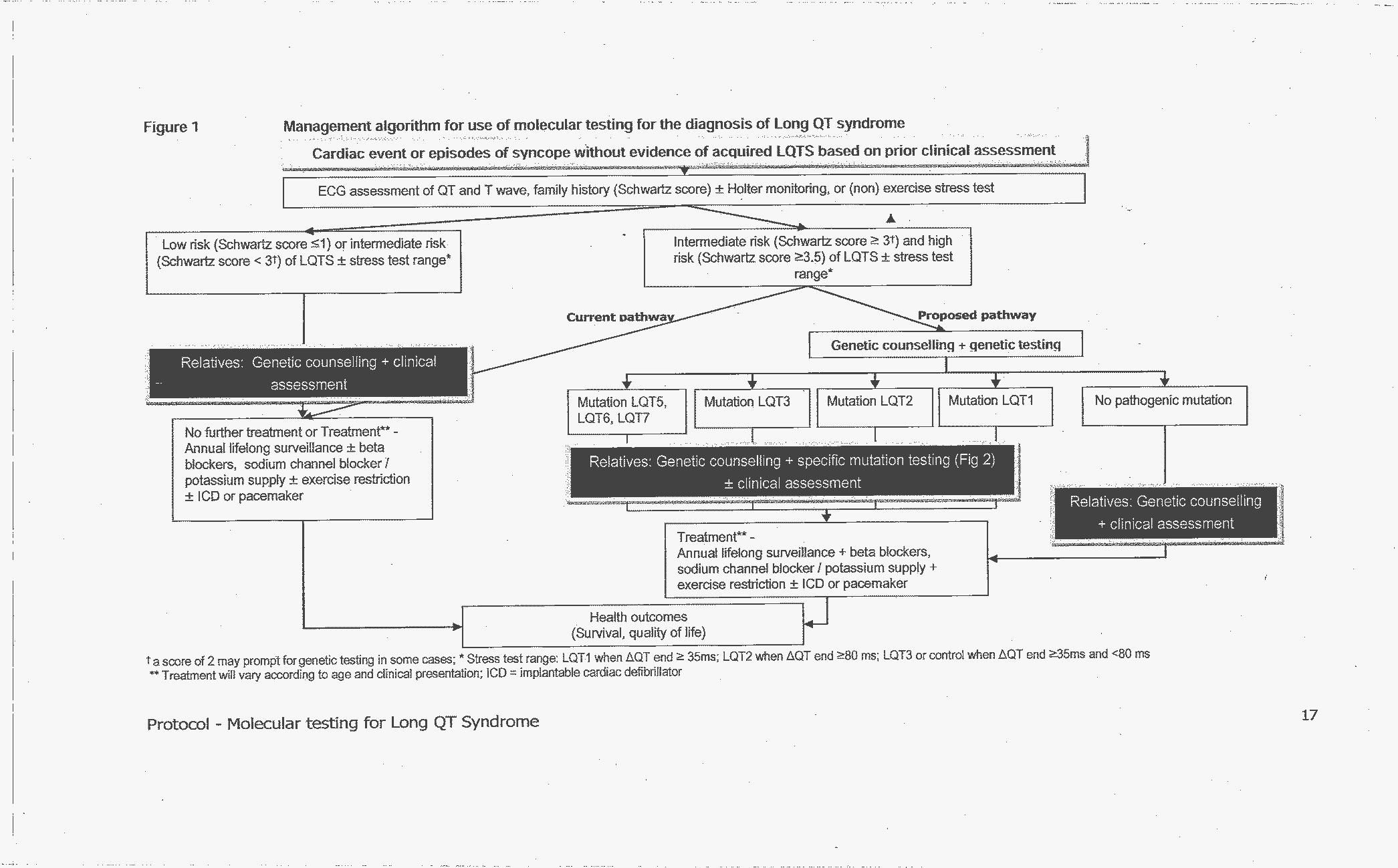 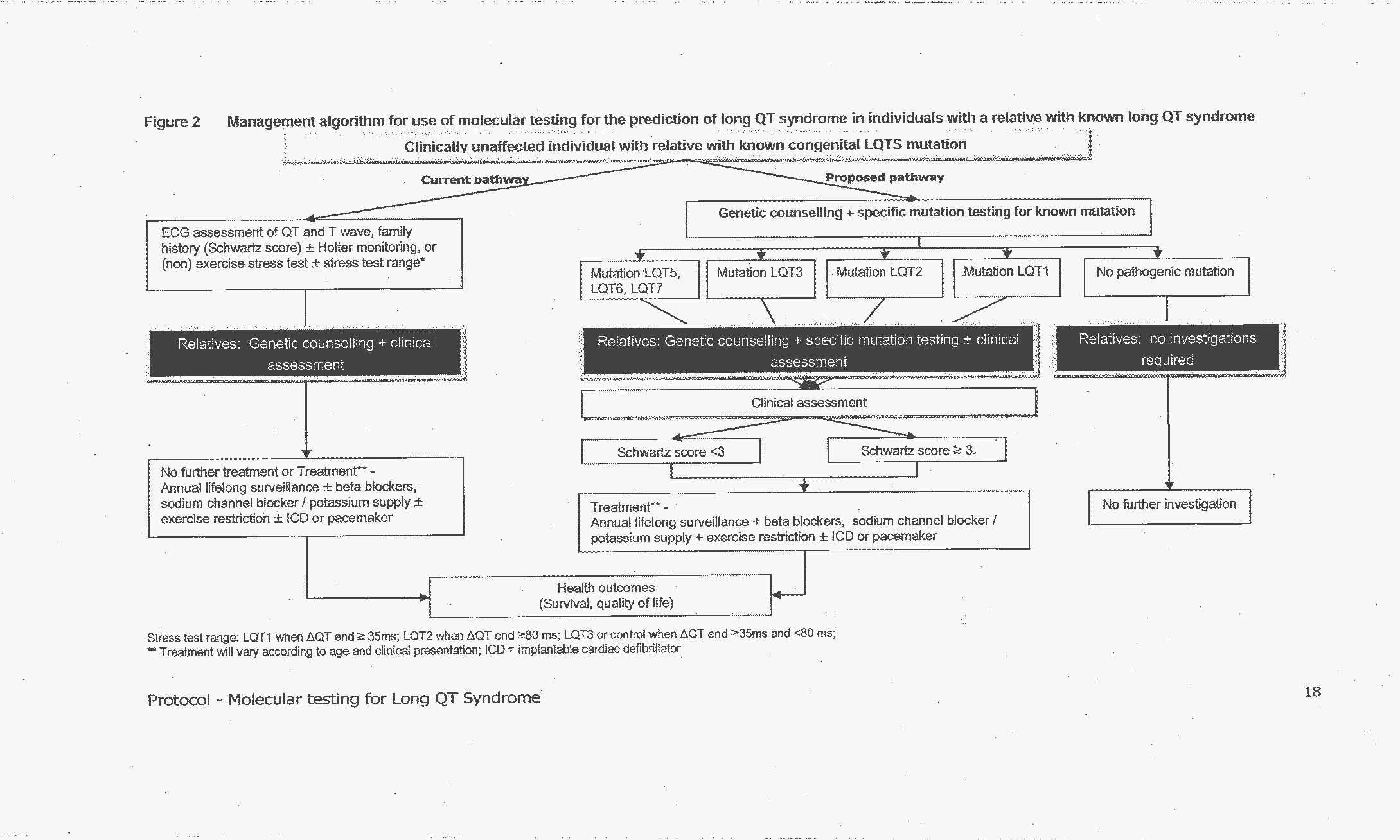 Proposed MBS listingThe proposed MBS item descriptors and fees are provided in Table 3.Table 3 Proposed MBS item descriptors for genetic testing for diagnosis and prediction of long QTsyndromeMBS [item number]Category 6–Pathology servicesDetection of germline mutations in the genes that regulate α-subunits  (KCNQ1 (LQT1), KCNH2 (LQT2) andSCN5A (LQT3)) and β-subunits (KCNE1 (LQT5), KCNE2 (LQT6) and KCNJ2 (LQT7) in:(a)  Patients with symptoms and signs suggestive of intermediate or high risk of Long QT syndrome(Schwartz score >3)-1 or more testsFee: $3,730.00Testing can only be performed after genetic counselling. Appropriate genetic counselling should be provided to the patient either by the treating practitioner, a genetic counselling service or by a clinical geneticist on referral. Further counselling may be necessary upon receipt of the test results.MBS [item number]Detection of specific known mutation (α-subunits - KCNQ1 (LQT1) or KCNH2 (LQT2) or SCN5A (LQT3)) orβ-subunits (KCNE1 (LQT5) or KCNE2 (LQT6) or KCNJ2 (LQT7)) in -(a)  Relatives of patients with a known mutation associated with long QT syndrome-1 or more testsFee: $287.00Testing can only be performed after genetic counselling. Appropriate genetic counselling should be provided to the patient either by the treating practitioner, a genetic counselling service or by a clinical geneticist on referral. Further counselling may be necessary upon receipt of the test results.NB: The phrase “1 or more tests” may describe a package of testsComparatorThe current standard approach to the diagnosis of LQTS involves a clinical scoring system developed in 1993 (Schwartz et al 1993). The scoring system includes several clinical indicators and the patient’s family history. The clinical indicators are: past episodes of syncope (fainting), either with or without stress; congenital deafness in the patient; length of the patient’s QTc in milliseconds; torsade de pointes (TdP); T-wave alternans; notched T wave in 3 leads; and low heart rate for age. A family member with definite LQTS and/or unexplained sudden cardiac death in an immediate family member aged less than 30 years are relevant family history indicators. Based on the absence or presence of these indicators a clinical score is determined which corresponds to either a low probability of having LQTS (≤1 point); an intermediate chance of LQTS (2-3 points); or a high probability of having LQTS (≥ 3.5 points) (Table 4).Table 4 Criteria for diagnosis of LQTS (Khan 2002)Scoring: ≤1 point = low probability, 2-3 points = intermediate probability, ≥3.5 points = high probability. Torsade de pointes and syncope are mutually exclusive.*The same family member cannot be counted twice, †In absence of medications or disorders known to affect these electrocardiographic features. The use of standard 12-lead ECG assessment is required to analyse the QTc interval and T- wave morphology. LQTS patients present with a prolonged QTc interval and alterations in T- wave morphology.Based on the ECG, QT interval durations may be identified as a normal range, borderline or prolonged range, depending on age and gender. Based on the ECG, QTc interval durations in adult males may be identified as within the normal range (<430 ms), borderline (430 –450 ms) or in the prolonged range (>450). However, children and adult females present with QT intervals that are often longer than in adult males. In children a QT interval between 440 and 460 ms is defined as borderline and above 460 as prolonged. In adultfemales, borderline values are between 450 and 470ms and prolonged above 470ms. In general, a QTc interval of more than 450 ms is indicative of possible LQTS (Goldenberg & Moss 2008).  Table 5 provides an overview of the proportion of affected individuals with the different QTc intervals in males and females.Table 5 Proportion of affected males and females with specific QTc intervalsSource: (Vincent et al 1992)Besides the QTc interval, careful analysis of T-wave morphology may be beneficial for the diagnosis of LQTS patients. Alterations in the pattern of repolarisation morphology in LQTS include notched T-waves, flat T-waves, broad-based T-waves with slow upslope of the initial segment, peaked T-waves, complex patterns of overlapping or merged T and U-waves and beat-to-beat variability in T-waves. It is even suggested that there is a relationship between T-wave morphology and genotype, where LQT1 presents with mainly wide, broad-based T- waves, LQT2 is identified by usually low amplitude and frequently notched T-waves, and LQT3 presents with peaked and frequently tall T-waves (Goldenberg & Moss 2008).To further improve diagnosis in borderline cases, additional methods of testing are used, like24-hour Holter monitoring, exercise stress ECG test, non exercise stress ECG test or sometimes event monitoring. Holter monitoring is used for the detection of extreme QTc interval events that happen infrequently during the day and give information regarding T- wave amplitude morphology with changing heart rates. Exercise stress testing, according to a standardised exercise protocol, may be used to observe QT prolongation during exercise and recovery periods. The presence of a QTc longer than 500ms at a heart rate of less than100 beats per minute during either of these tests may be indicative of LQTS. ECG testing on its own is insufficient to determine the presence of LQTS as 50% of carriers and non carriers present with borderline QTc intervals.The commonly occurring types of healthcare resources used currently for the diagnosis and prediction of LQTS are summarised in Table 6 below.Table 6 Presenting commonly occurring types of healthcare resources required for the diagnosis and management of patients with long QT syndrome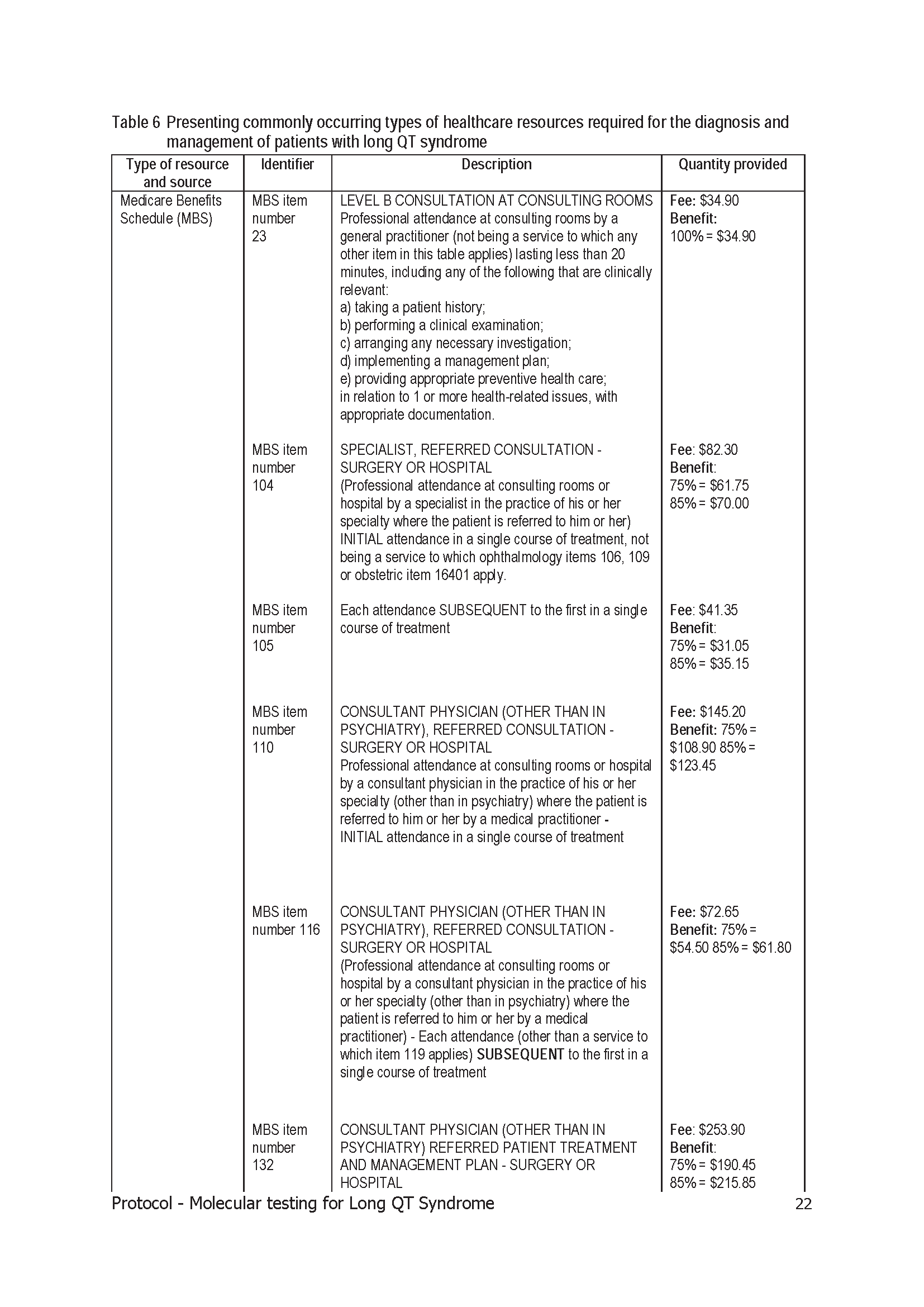 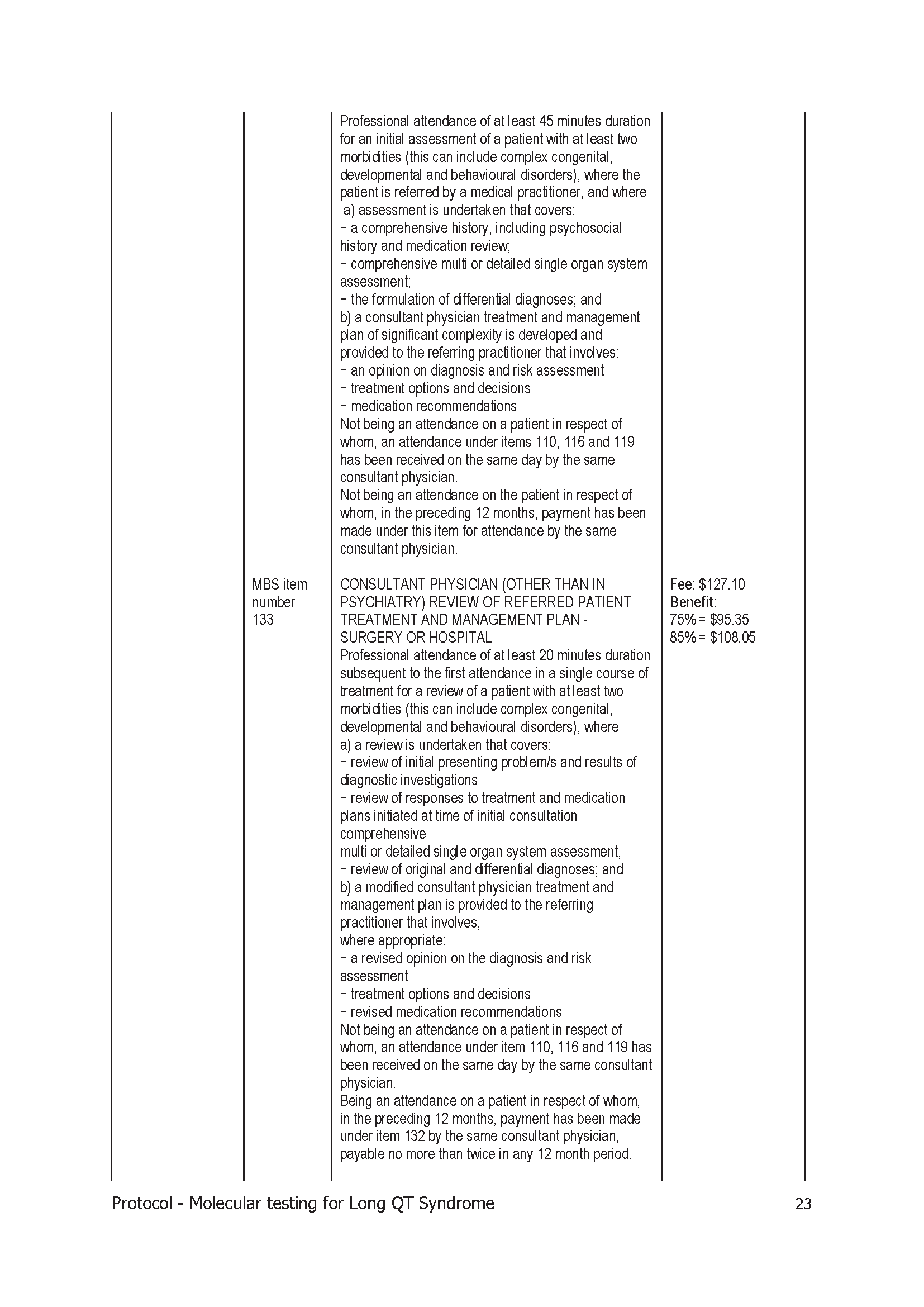 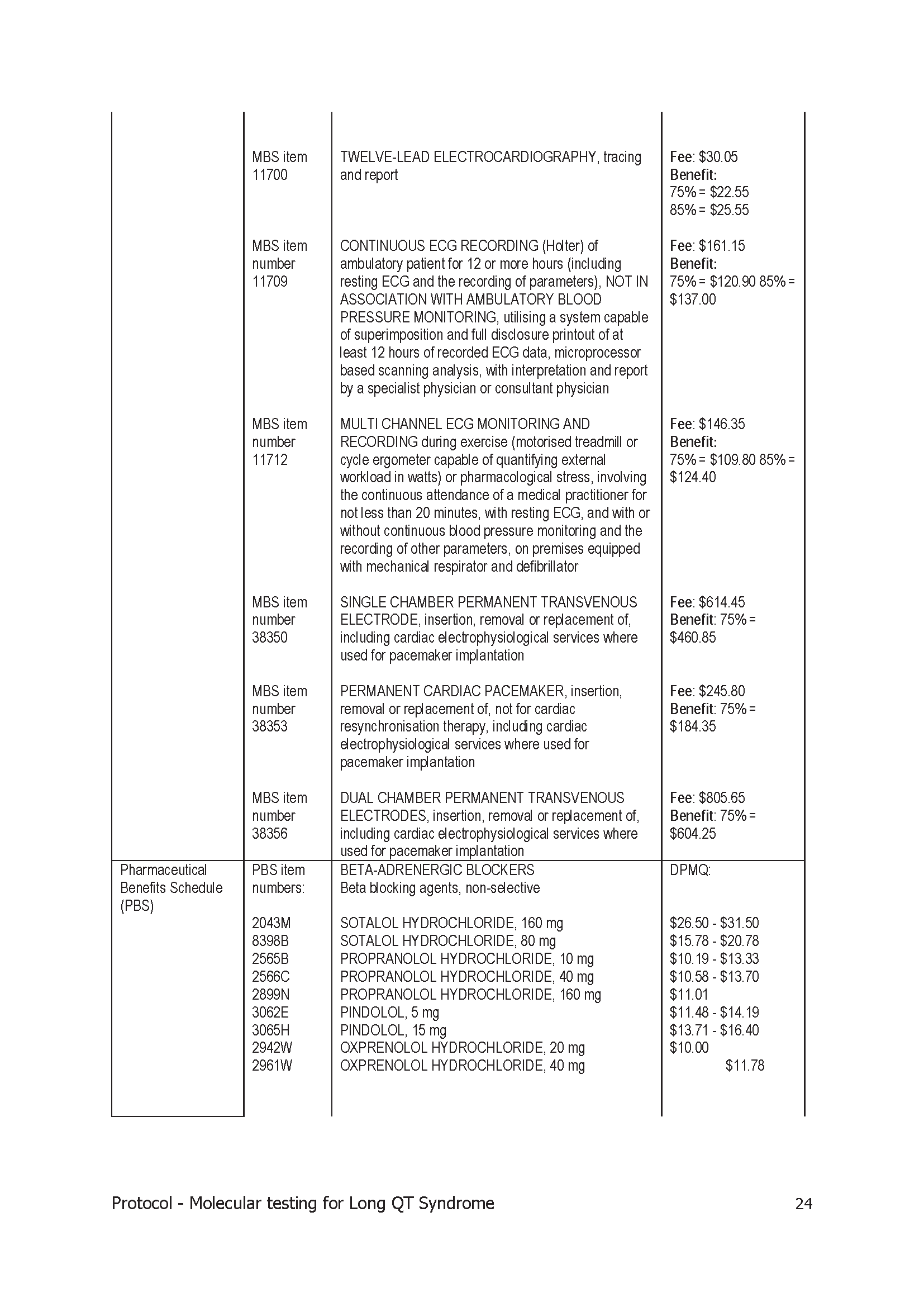 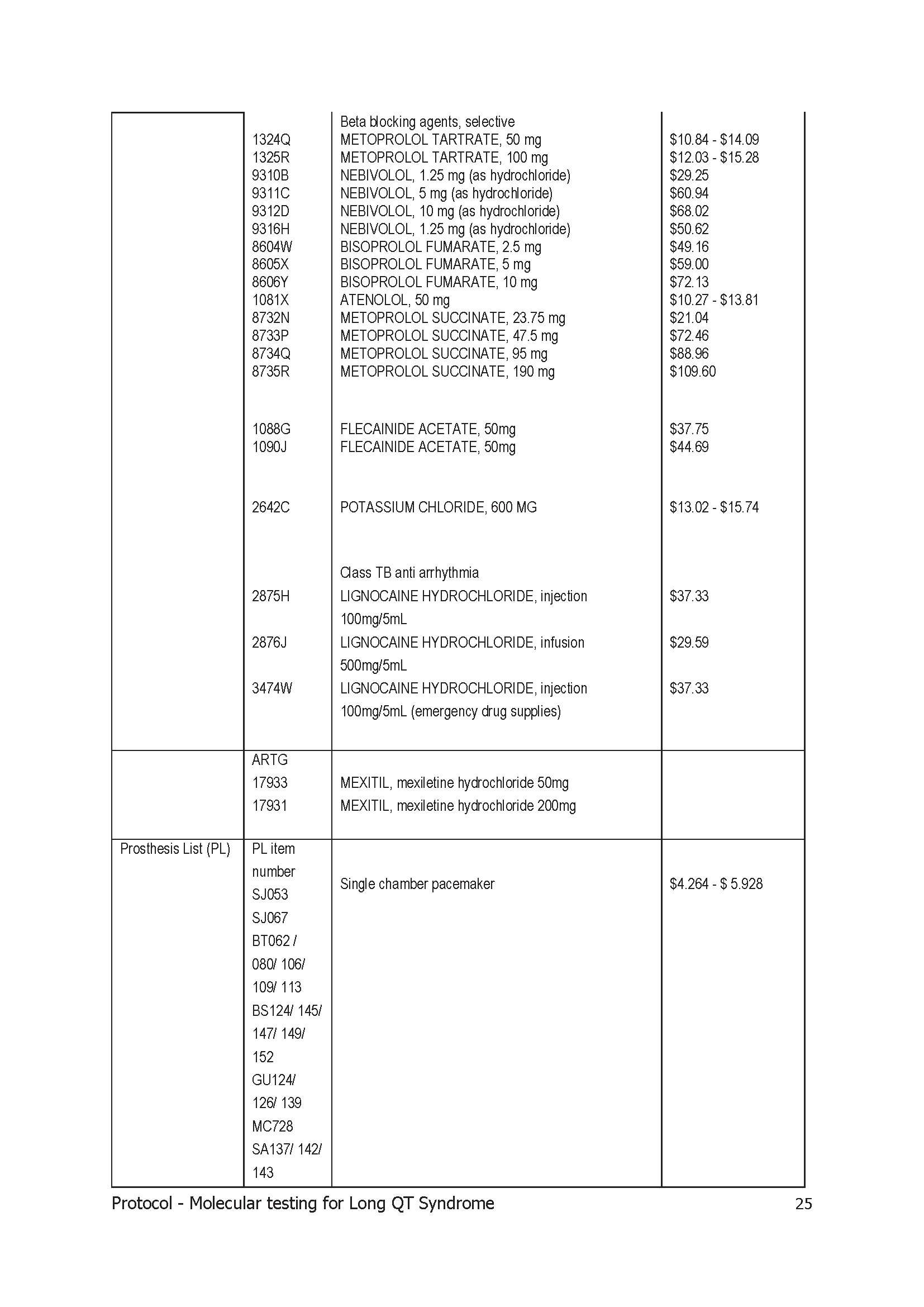 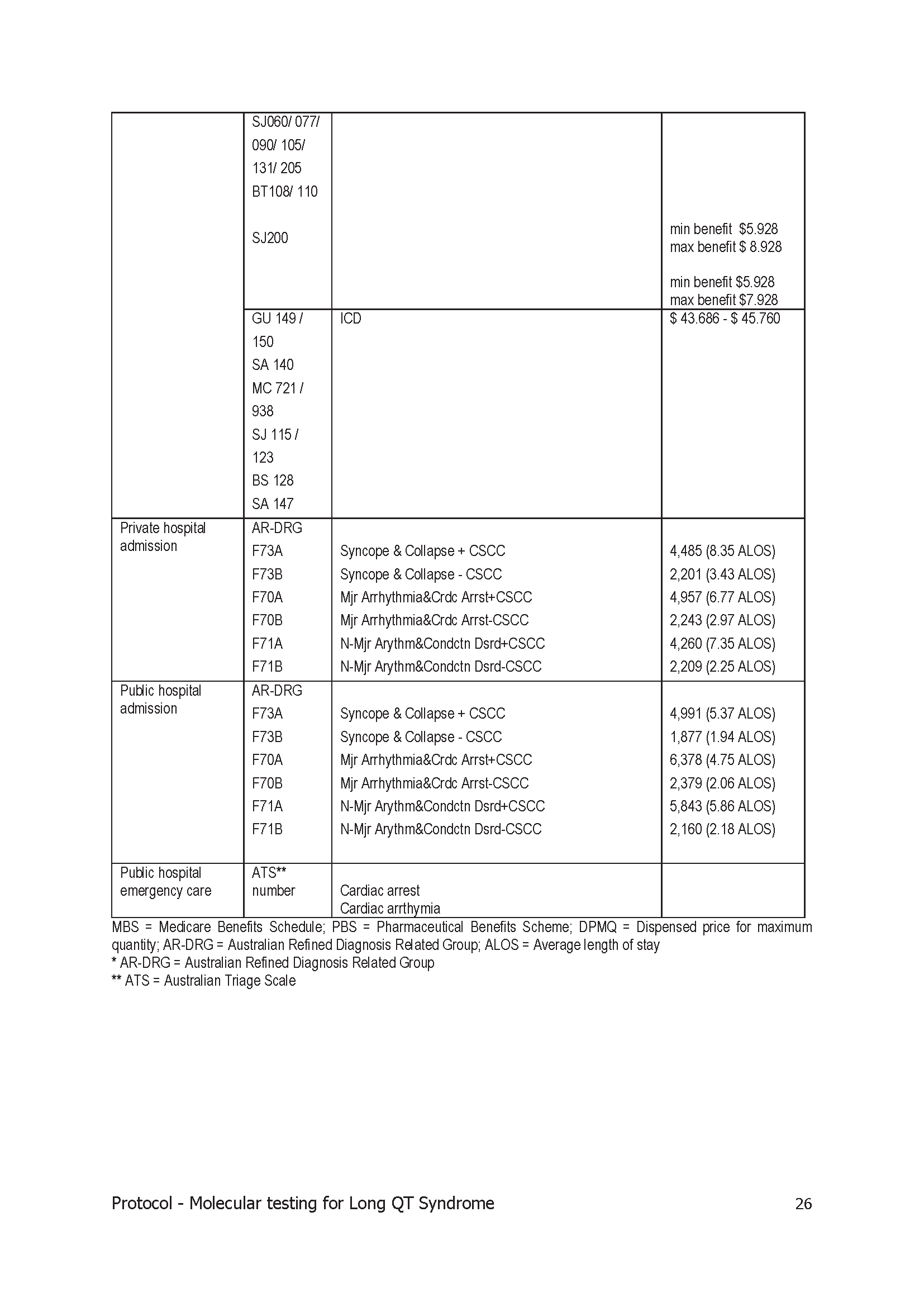 Outcomes3The health outcomes upon which the comparative clinical performance of molecular testing for LQTS (in addition, or as a triage for the current diagnostic approaches for LQTS), versus the comparator of current LQTS diagnostic approaches alone, will be measured are:Effectiven essPrimary (patient relevant)•	mortality/survival•	incidence of life-threatening events, ie. cardiac arrest•	quality of lifeSecondary•	incidence of symptoms, including arrhythmia (eg tachycardia), length of the patient’sQTc in milliseconds, torsade de pointes (TdP), T-wave alternans, notched T wave in3 leads, low heart rate for age, ventricular fibrillation and syncope•	patient anxiety•	age at diagnosisSafety•	psychological and physical harms from testingSummary  of  PICO  to  be  used  for  assessment  of  evidence  (systematic review)Table 7 provides a summary of the PICO used to: (1) define the question for public funding,(2) select the evidence to assess the safety and effectiveness of molecular testing forLQTS, and (3) provide the  evidence-based  inputs  for  any decision-analytic  modelling  to determine the cost-effectiveness of molecular testing for LQTS.The methodology for undertaking this evidence-based assessment of molecular testing in the diagnosis of LQTS is outlined in detail in the "Assessment methodology" section of the protocol.3 These will be assessed in the event that there is direct evidence of the effect of molecular testing on health outcomes (eg randomised controlled trials or intervention studies). In the absence of this evidence, a linked evidence approach will be used – the PICO criteria that are relevant to this type of evidence are given in Appendix A.Table 7  Summary of PICO to define the clinical questions that the assessment will investigatea See Appendix A for outcomes if a linked evidence approach is needed.Clinical claimThe PSTC application claims that: (i) molecular testing for LQTS ensures identification of all patients with LQTS and so there can be accurate targeting of treatment appropriate to the specific LQTS mutation; and (ii) molecular testing for LQTS ensures identification of all family members with LQTS so that lifelong prophylaxis can be provided and unnecessary monitoring of family members who have not inherited the condition can be avoided.These claims suggest that molecular testing (i) as an addition to current diagnostic approaches  to  identify  LQTS  in  symptomatic  patients;  and  (ii)  as  triage  for  clinical assessment and lifelong monitoring of family members of a LQTS  proband, would result in superior health outcomes for  the individuals affected. Relative to the comparator, molecular testing would therefore be considered non-inferior in terms of safety. In the diagnostic setting (as an additional test), molecular testing would be considered superior in terms of effectiveness. As such, the type of economic evaluation required is a cost-effectiveness analysis or cost-utility analysis (green shading in Table 8). In the predictive setting (as a triage test), molecular testing could potentially be superior, non-inferior or inferior to the comparator (green, orange and blue shading in Table 8). If superiority is demonstrated in the literature, a cost-effectiveness analysis or cost-utility analysis will be performed. If non- inferiority is demonstrated, a cost-comparison will be performed with sensitivity analyses to examine the uncertainties around the conclusion of non-inferiority, for which an assessment will be provided be presentation of cost-effectiveness or cost-utility analysis. In the situation where triaging with molecular testing is found to be inferior to clinical assessment, a simple cost comparison is all that would be provided.  Should superiority in health outcomes be unable to be demonstrated due to a lack of evidence, it would be treated as non-inferiority and the analysis will be performed as the above mentioned cost-comparison and sensitivity anlaysis with cost-effectiveness analysis (orange shading in Table 8).Table 8 Classification of an intervention for determination of economic evaluation to be presentedAbbreviations: CEA = cost-effectiveness analysis; CUA = cost-utility analysis*	May be reduced to cost-minimisation analysis. Cost-minimisation analysis should only be presented when the proposed service has been indisputably demonstrated to be no worse than its main comparator(s) in terms of both effectiveness and safety, so the difference between the service and the appropriate comparator can be reduced to a comparison of costs. In most cases, there will be some uncertainty around such a conclusion (i.e., the conclusion isoften not indisputable). Therefore, when an assessment concludes that an intervention was no worse than a comparator, an assessment of the uncertainty around this conclusion should be provided by presentation of cost- effectiveness and/or cost-utility analyses.^	No economic evaluation needs to be presented; MSAC is unlikely to recommend government subsidy of this interventionOutcomes and health care resources affected by introduction of proposed interventionOutcomes for economic evaluationIdeally the health outcomes used in the economic evaluation are life-years gained and/or quality-adjusted life-years gained. However, these outcomes might not be available for a diagnostic or predictive test. In the case of absence of primary outcomes, some secondary outcomes will be used instead.The health outcomes upon which the comparative clinical performance of molecular testing for  LQTS  in  additional  to  current  LQTS  diagnostic  approaches  versus  the  comparator (current LQTS diagnostic approaches alone) will be measured are:EffectivenessPrimary (patient relevant)•   mortality/survival•   quality of life•	incidence  of  life-threatening  events,  including  cardiac  arrest  and  ventricular fibrillation.Secondary•   incidence of symptoms, including arrhythmia (eg tachycardia), length of the patient’sQTc in milliseconds, torsade de pointes (TdP), T-wave alternans, notched T wave in3 leads, low heart rate for age, and syncope•   age at diagnosisHealth care resourcesGiven that it is proposed that genetic testing will be used in addition to the current clinical assessment for the diagnosis of long QT syndrome, the cost of clinical assessment will be incurred in both comparative arms and therefore will not be considered in this economicevaluation. However, it is proposed that genetic testing among at-risk family members, for the prediction of long QT syndrome, will be a triage for clinical assessment, prophylactic treatment and lifelong monitoring. The cost of lifelong clinical assessments and prophylactic treatment will therefore be estimated in this economic evaluation.Cost-effectiveness analyses for genetic testing in the index case and first degree relatives will be conducted incorporating the probability of a mutation. The cost-effectiveness analysis of the genetic test in both first and second degree relatives will incorporate the average probability of a mutation in these relatives (based on the estimated proportion of first and second degree relatives tested).More information is being sought from the Applicant on the costs of performing genetic testing for LQTS. If it is determined that the risk of multiple mutations within a single symptomatic patient is low (<5% of those with LQTS) then the potential for cascade testing will be assessed (testing for the most common mutation first, and only if negative, testing further).Clinical advice will be used to estimate the type of tests and the frequency of each test used in the life-long clinical assessment. Clinical advice will also be sought to estimate the type of resources involved in the treatment package and its frequency of use. The table below will be completed upon receiving clinical input.Table 9 lists the health care resources whose utilisation is likely to be impacted should LQTS molecular testing be made available as requested, regardless of whether the utilisation of the resource will be impacted due to differences in outcomes or due to availability of the proposed intervention itself. The disaggregated unit costs will be obtained during the assessment.Table 9 List of resources to be considered in the economic analysisaSpecialists may include cardiologists, electrophysiologists and clinical genetistsProposed structure of economic evaluation (decision-analytic)The extended PICO to be used for the economic evaluation are provided in Table 10.Table 10	Summary of extended PICO to define research questions that economic evaluation will investigateTwo main analyses will be performed, assessing: 1) the consequences of adding the genetic test into clinical practice for the proband (index case) alone (diagnostic setting; Figure 3); and 2) the consequences of using the genetic test for both the proband and their family members (predictive setting; Figure 4). A stepped analysis will be performed to determine whether the genetic test is cost-effective when restricted to index cases and first degree relatives alone, and subsequently, if it is cost-effective when broadened to the index case plus first and second degree relatives.Figure 3	Decision tree representing the decision options available when using genetic testing for the diagnosis of long QT syndrome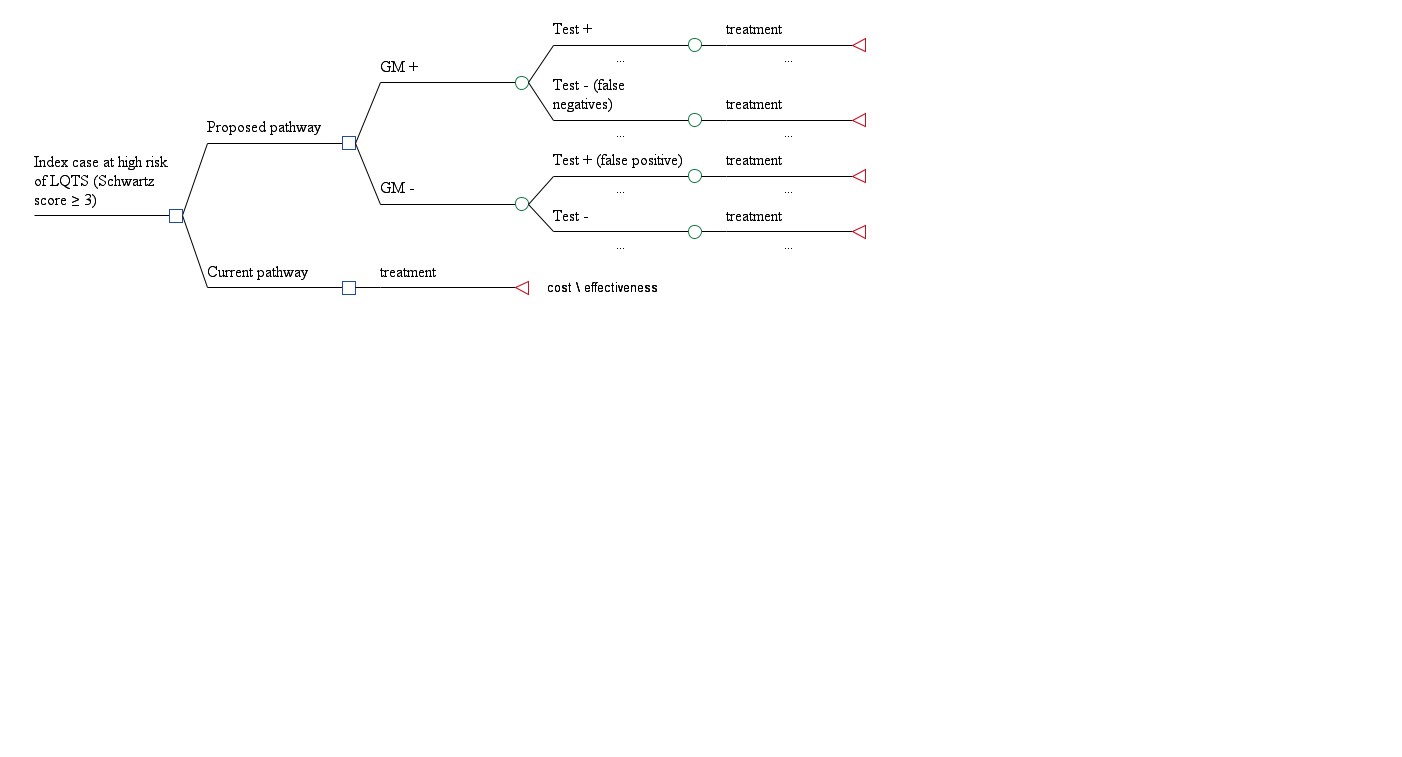 Figure 4	Decision tree representing the decision options available when using genetic testing for index and family members for LQT syndromeGM = pathological genetic marker; CA = clinical assessment; P. Rel = primary relatives; S. Rel. = secondary relatives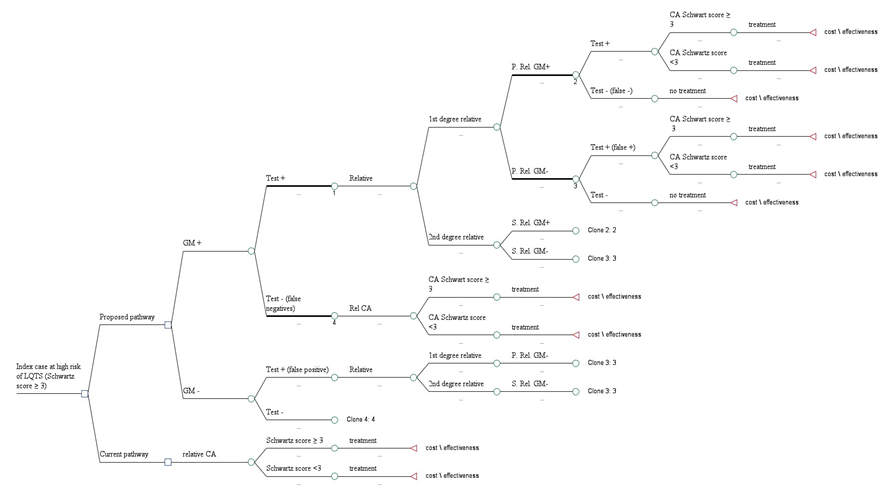 Assessment methodologyClinical need for molecular testing for LQTS in Australia will be determined using available national data collections such as the AIHW National Hospital Morbidity and Mortality Database, as well as published literature concerning the incidence and prevalence of the condition.A  systematic  literature  review  will  then  be  undertaken  to  assess  the  safety  and effectiveness of molecular testing for LQTS in (1) symptomatic patients with suspected long QT syndrome, and (2) clinically unaffected family members of individuals with known LQTS. A systematic literature review is undertaken because it is a method that is transparent and reduces bias in the selection and reporting of pertinent evidence. This review of evidence will then be used to provide the inputs and derive the transition probabilities needed for the decision-analytic model to determine the cost-effectiveness of the use of LQTS molecular testing in each of the two funding scenarios.The effectiveness of a diagnostic test depends on whether it improves patient health outcomes.  This can be assessed by studies that directly investigate the impact of the test on health outcomes or alternatively, in some situations, by linking evidence from studies.Should there be no direct evidence (eg clinical trials) available assessing the impact of molecular testing for LQTS on patient outcomes, either for prediction or for diagnosis in a population presenting with symptoms, a linked evidence approach will be undertaken using the methods outlined in the MSAC (2005) Guidelines for the assessment of diagnostic technologies.A linked evidence approach involves narratively linking evidence reporting on three aspects of a diagnostic test intervention, if certain conditions are met. These aspects are:test accuracy - measured for example, by sensitivity, specificity, positive or negative predictive values or likelihood ratios. This involves comparing the LQTS test results against a reference standard (‘truth’), which may be determined by life-long follow-up of the patient to determine whether they truly have or develop the syndromeimpact on clinical decision making - measured as the change in treatment decision made by clinicians in response to the information provided by the LQTS testeffectiveness of treatment – measured as the impact of available treatment on the health outcomes of those people with a LQTS diagnosisInformation provided from a linked evidence approach feeds directly into the development of decision analytic models. However, because the approach is pre-specified and there arecriteria for selecting the evidence, it means that the model (and model results) is less likely to be open to bias and the inputs are the best available evidence that is applicable to the question for public funding. Further, the full range of possible results is provided in the evidence-base so that uncertainty can be explored within a known range. In instances where the test will not affect the type of treatment a patient would receive, or if treatment is not likely to be received any earlier than currently, then the linkage to assess the effect of treatment on patient health outcomes may not be necessary. Any cost-effectiveness analysis would simply be reduced to the incremental cost per correct diagnosis.Literature searchAn initial search will be conducted to identify if there are any existing health technology assessment (HTA) reports on molecular testing for LQTS. The electronic databases and websites of international HTA agencies to be searched are given in Appendix B.Search strategies are generally developed using the key elements of the research question, outlined in Table 7 and Table 10. Table 11 outlines the search terms for this review, based on a PubMed search platform and initial searching for direct evidence. Should direct evidence be unavailable, a literature search will be undertaken for evidence appropriate for linkage.Appendix C lists the databases and websites that will be searched for appropriate literature.Table 11 Search terms for LQTS genetic testing (direct evidence)NA = not applicableSelection criteria for evidenceTable 7 provides the PICO to be addressed by the research questions and also outlines the selection criteria that will be applied to the articles identified by the literature search. Studies that do not address the PICO, as described, will be excluded. In instances where direct evidence is lacking or is insufficient to answer the research questions, the literature search will be re-conducted according to the search terms given in Appendix B and the PICO applied to the results of that search according to the criteria outlined in Appendix A.All literature must also meet the following criteria:•	Fall within the search period from 1991 – May 2011;•	Non-English language articles will be excluded unless they appear to provide a higher level of evidence than the English language articles identified;•	Conducted on human subjects;•	Provide data or patients that are not duplicated in other articles. Where this occurs, only the most recent and/or comprehensive information will be selected;•	Provide data that can be extracted (ie not described graphically); and•	Have study designs that are relevant to the aspect being assessed – namely,o	Safety: All of the relevant study designs are given in the Intervention column of Table 13. If large numbers of case series are identified, all will be reviewed but only those that are large case series and/or with long-term follow-up will have data extracted.o	Effectiveness:	Direct evidence - All of the relevant study designs are listed in the Intervention column of Table 13. However, post-test case series will be excluded. If large numbers of pre-test/post-test case series are identified, all will be identified and reviewed but only those that are large case series and/or with long-term follow-up will have data extracted.	Linked evidence –•	Diagnostic accuracy: All of the relevant study designs are listed in the Diagnostic accuracy column of Table 13.•	Change in management (impact on clinical decision-making): All of the relevant study designs are listed in the Intervention column of Table 13. However, post-test case series will be excluded. If large numbers of pre-test/post-test case series are identified, all will be identified and reviewed but only those that are large case series and/or with long-term follow- up will have data extracted.•	Treatment effectiveness: Level I, II, III-1 and III-2 evidence listed in the Intervention column of Table 13. Should there be sufficient good quality evidence available from Level I, II and III-1 evidence, then level III-2 evidence will be identified and reviewed but data will not be extracted.Initial eligibility on the basis of the collated study citations will be conservatively determined by two reviewers (ie if unclear from the abstract, or if the reviewer is unsure, the full text paper will be ordered anyway). One reviewer will then assess each of the retrieved full text articles for eligibility, with another assessing those over which there is doubt. When consensus cannot be reached, a third reviewer will independently assess the paper in question and the majority decision will prevail. A PRISMA flowchart will be used to describe the selection process for all the included studies. A list of studies which met the inclusion criteria but were subsequently excluded from the review will be appended to the final report.Critical appraisal of individual eligible studiesEvidence retrieved from the above searches will be assessed according to the NHMRC Dimensions of Evidence which are listed in Table 12.There are three main domains: strength of the evidence, size of the effect and relevance of the evidence. The first domain is derived directly from the literature identified for a particular intervention. The last two require expert clinical input as part of their determination.  Study  quality  will  be  evaluated  and  reported  using  an  appropriate instrument  for  quality  assessment,  eg  quality  checklists  published  by  the  Centre  for Reviews and Dissemination (Khan 2001), National Health and Medical Research Council (NHMRC 2000), Downs and Black (Downs & Black 1998), and the QUADAS instrument (Whiting et al 2003).Table 12	NHMRC dimensions of evidence*See Table 13Table 13	Designations of levels of evidence* according to type of research question (including tablenotes) (Merlin T et al 2009; NHMRC 2009)Explanatory notes1  Definitions of these study designs are provided on pages 7-8 How to use the evidence: assessment and application of scientific evidence (NHMRC 2000b) and in the accompanying Glossary.2 These levels of evidence apply only to studies of assessing the accuracy of diagnostic or screening tests.  To assess the overall effectiveness of a diagnostic test there also needs to be a consideration of the impact of the test on patient management and health outcomes (Medical Services Advisory Committee 2005, Sackett and Haynes 2002). The evidence hierarchy given in the ‘Intervention’ column should be used when assessing the impact of a diagnostic test on health outcomes relative to an existing method of diagnosis/comparator test(s). The evidence hierarchy given in the ‘Screening’ column should be used when assessing the impact of a screening test on health outcomes relative to no screening or opportunistic screening.3  If it is possible and/or ethical to determine a causal relationship using experimental evidence, then the ‘Intervention’ hierarchy of evidence should be utilised. If it is only possible and/or ethical to determine a causal relationship using observational evidence (eg. cannot allocate groups to a potential harmful exposure, such as nuclear radiation), then the‘Aetiology’ hierarchy of evidence should be utilised.4  A systematic review will only be assigned a level of evidence as high as the studies it contains, excepting where those studies are of level II evidence. Systematic reviews of level II evidence provide more data than the individual studies and any meta-analyses will increase the precision of the overall results, reducing the likelihood that the results are affected by chance. Systematic reviews of lower level evidence present results of likely poor internal validity and thus are rated on the likelihood that the results have been affected by bias, rather than whether the systematic review itself is of good quality. Systematic review quality should be assessed separately. A systematic review should consist of at least two studies. In systematic reviews that include different study designs, the overall level of evidence should relate to each individual outcome/result, as different studies (and study designs) might contribute to each different outcome.5  The validity of the reference standard should be determined in the context of the disease under review. Criteria for determining the validity of the reference standard should be pre-specified. This can include the choice of the reference standard(s) and its timing in relation to the index test. The validity of the reference standard can be determined through quality appraisal of the study (Whiting et al 2003).6  Well-designed population based case-control studies (eg. population based screening studies where test accuracy is assessed on all cases, with a random sample of controls) do capture a population with a representative spectrum of disease and thus fulfil the requirements for a valid assembly of patients. However, in some cases the population assembled is not representative of the use of the test in practice. In diagnostic case-control studies a selected sample of patients already known to have the disease are compared with a separate group of normal/healthy people known to be free of the disease. In this situation patients with borderline or mild expressions of the disease, and conditions mimicking the disease are excluded, which can lead to exaggeration of both sensitivity and specificity. This is called spectrum bias or spectrum effect because the spectrum of study participants will not be representative of patients seen in practice (Mulherin and Miller 2002).7 At study inception the cohort is either non-diseased or all at the same stage of the disease. A randomised controlled trial with persons either non-diseased or at the same stage of the disease in both arms of the trial would also meet the criterion for this level of evidence.8 All or none of the people with the risk factor(s) experience the outcome; and the data arises from an unselected or representative case series which provides an unbiased representation of the prognostic effect. For example, no smallpox develops in the absence of the specific virus; and clear proof of the causal link has come from the disappearance of small pox after large-scale vaccination.9  This also includes controlled before-and-after (pre-test/post-test) studies, as well as adjusted indirect comparisons (ie. utilise A vs B and B vs C, to determine A vs C with statistical adjustment for B).10 Comparing single arm studies ie. case series from two studies. This would also include unadjusted indirect comparisons(ie. utilise A vs B and B vs C, to determine A vs C but where there is no statistical adjustment for B).11  Studies of diagnostic yield provide the yield of diagnosed patients, as determined by an index test, without confirmation of the accuracy of this diagnosis by a reference standard. These may be the only alternative when there is no reliable reference standard.Note A: Assessment of comparative harms/safety should occur according to the hierarchy presented for each of the research questions, with the proviso that this assessment occurs within the context of the topic being assessed. Some harms (and other outcomes) are rare and cannot feasibly be captured within randomised controlled trials, in which case lower levels of evidence may be the only type of evidence that is practically achievable; physical harms and psychological harms may need to be addressed by different study designs; harms from diagnostic testing include the likelihood of false positive and false negative results; harms from screening include the likelihood of false alarm and false reassurance results.Protocol - Molecular testing for Long QT SyndromeNote B: When a level of evidence is attributed in the text of a document, it should also be framed according to its corresponding research question eg. level II intervention evidence; level IV diagnostic evidence; level III-2 prognostic evidence.Note C: Each individual study that is attributed a “level of evidence” should be rigorously appraised using validated or commonly used checklists or appraisal tools to ensure that factors other than study design have not affected the validity of the results.Source: Hierarchies adapted and modified from: NHMRC 1999; Bandolier 1999; Lijmer et al. 1999; Phillips et al. 2001 Data extraction and synthesis of evidenceData will be extracted by the evaluators using a standardised data extraction form which will be designed specifically for this review.Evidence tables will be developed for each study – outlining the level of evidence, quality assessment, authors, publication year, location, study design, study population characteristics, type of intervention, inclusion/exclusion criteria, outcomes assessed and follow-up period.Descriptive statistics will be extracted or calculated for all safety and effectiveness outcomes in the individual studies – including numerator and denominator information, means and standard deviations, medians and inter-quartile ranges.Relative risk/rate ratio (RR), absolute risk differences, number needed to diagnose or screen and associated 95% confidence intervals will be calculated from individual comparative studies containing count data. Mean differences and 95% confidence intervals will be extracted or calculated for normally distributed continuous outcomes in individual studies using the independent t-test.   In the analysis of diagnostic accuracy, calculations of sensitivity, specificity, negative and positive predictive values of tests, likelihood ratios and diagnostic odds ratios, as well as 95% confidence intervals, will be undertaken where possible.Meta-analyses of randomised controlled trials will be conducted, where appropriate, and tested for heterogeneity and publication bias. Sensitivity analyses (particularly analysing the impact of study quality) and stratification on known confounders will occur where necessary. Subgroup analyses will be undertaken according to those delineated in Table 7. Meta- analyses and all statistical calculations and testing will be undertaken using the biostatistical computer package, Stata version 11 (Stata Corporation 2010).Where meta-analysis cannot or should not be conducted, a narrative meta-synthesis of the data will be undertaken.Assessment of the body of evidenceIn addition to the individual studies, the overall body of evidence will be assessed. An evidence level from A (excellent) to D (poor) will be assigned considering each of the components outlined in the body of evidence matrix outlined in Table 14.Table 14	Body of evidence assessment matrix,  adapted from NHMRC FORM framework (Hillier et al 2011)SR = systematic review; several = more than two studies1   Level of evidence determined from the NHMRC evidence hierarchy –Table 132   If there is only one study, rank this component as ‘not applicable’.3   For example, results in adults that are clinically sensible to apply to children OR psychosocial outcomes for one cancer that may be applicable to patients with another cancerDecision analytic modelling methodologyA decision analytic model is a means of summarising the comparison/s that the assessment report will investigate and present. It is used to identify the extent of substitution of current technologies by the proposed technology in a specific patient group (whereas this patientgroup may relate to one region of a management algorithm). The decision analytic will also show how various outcomes and utilisation of health care resources are related and how they are integrated into the economic evaluation. The final model will include specification of all relevant variables and transition probabilities to permit estimation of costs and outcomes associated with the proposed intervention and the comparator.There will be two decision analytic models included in the economic evaluation, one for the genetic test as a means of diagnosis of LQTS, and the other one incorporating the test as both a diagnostic tool (for the index case) and as a means of predicting LQTS in family members.  Both  models  will  take  a  societal  perspective,  which  means  any  additional resources incurred associated with genetic test relative to currently used clinical assessment will be estimated, regardless who pays for it. Both models will take a life-time horizon. The mean age of patients suspected of LQTS entering the model is 10.7 years (± 7.6; range 1.5 to 39 years) (Vincent et al 1992). The age of family members entering the model has to determined by consulting the literature.In the diagnostic genetic test model, genetic testing will be used in addition to the currently used clinical assessment, and treatment may be initiated according to the gene involved. Thus the corresponding cost and health outcomes are expected to vary, compared with those patients diagnosed via clinical assessment and treated accordingly.In the diagnostic and predictive genetic test model, genetic testing in family members will be a triage for clinical assessment and an overall lifelong screening program. For those family members who have a mutation, subsequent investigations and prophylactic treatment are expected to be the same as in the current clinical scenario. However, for those family members who are found not to have the LQT mutation found in the index case, they may avoid subsequent clinical assessment and lifelong screening. Without genetic testing, at-risk family members of patients with long QT syndrome remain in a lifelong screening program given  the  high  false  negative  rate  of  ECG  screening.  Predictive  genetic  testing  may accurately establish risk status of family members of patients with long QT syndrome, and therefore may improve risk management for affected individuals, and remove unnecessary anxiety for unaffected individuals, along with the need for lifelong screening.Appendix ASelection criteria for linked evidenceIn the absence of direct evidence, a linked evidence approach will be attempted, where evidence of diagnostic accuracy, change in clinical management and treatment effectiveness are linked to provide an assessment of the effectiveness of using molecular testing in the diagnosis of long QT syndrome. The inclusion criteria for a linked assessment of diagnostic genetic testing are outlined in Table 15 to Table 17.Table 15	Inclusion criteria for identification of studies relevant to an assessment of the diagnostic accuracy of molecular testing for long QT syndrome (index case)Table 16	Inclusion criteria for identification of studies relevant to an assessment of a change in patient management as a result of molecular testing for long QT syndrome (index case)Assessing the health benefits from a particular change in patient management can only be performed once knowledge regarding what change occurs is available. Table 17 outlines the proposed broad inclusion criteria for studies assessing the health impact from a range of possible changes in patient management. Table 18 and Table 19 outline the inclusion criteria for assessing the health benefits of two particular forms of targeted treatment that may occur as a result of genetic testing of LQT syndrome which were identified in scoping searches of the literature (targeted potassium supplementation for those with LQT2, and targeted sodium channel blockers for those with LQT3).Table 17	Inclusion criteria for identification of studies relevant to an assessment of treatment effectiveness following a change in patient management as a result of molecular testing for long QT syndrome (index case)Table 18	Inclusion criteria for identification of studies relevant to assessment of treatment effectiveness following a change in patient management for long QT2 syndrome as a result of molecular testingTable 19	Inclusion criteria for identification of studies relevant to assessment of treatment effectiveness following a change in patient management for long QT3 syndrome as a result of molecular testingThe inclusion criteria for a linked assessment of predictive genetic testing are outlined inTable 20 to Table 23.Table 20	Inclusion criteria for identification of studies relevant to assessment of the diagnostic accuracy of molecular testing for long QT syndrome (family members)Table 21	Inclusion criteria for identification of studies relevant to assessment of a change in patient management as a result of molecular testing for long QT syndrome (family members)Broad inclusion criteria for studies assessing the health impact of a change in patient management in family members is outlined in Table 22. Targeted treatment with potassium supplementation or sodium channel blockers would be assessed using the inclusion criteria outlined in Table 18 and Table 19.In the proposed pathway, some family members will be ruled out of having a pathogenic mutation. They therefore may avoid the need for prophylactic treatment and lifelong surveillance. Table 23 outlines the inclusion criteria for assessing the health impact of no treatment versus treatment within the population with no pathogenic mutation. However, it would be unethical to treat asymptomatic family members who are known to be free from a pathogenic mutation. Studies meeting the PICO criteria in Table 23 are therefore unlikely to exist, unless they provide retrospective data, ie evaluating treatment prior to knowledge of mutation status.Table 22	Inclusion criteria for identification of studies relevant to assessment of treatment effectiveness following a change in patient management as a result of molecular testing for long QT syndrome (family members)Table 23	Inclusion criteria for identification of studies relevant to an assessment of treatment effectiveness following a change in patient management as a result of molecular testing for long QT syndrome (family members)Appendix BTable 24	Health Technology Assessment Agency WebsitesAppendix CLiterature sourcesElectronic bibliographic databases will be searched to find relevant studies (those meeting the inclusion criteria) addressing each of the research questions developed for this MSAC assessment. These databases are described in Table 25. Molecular testing for Long QT Syndrome has only been described in the literature after 1991, therefore the search period will be restricted from 1991 (or if inception of the database is later, from that date) until May 2011.Table 25 Bibliographic databasesAdditional sources of literature – peer-reviewed or grey literature – will be sought from the sources outlined in Table 26, and from the health technology assessment agency websites provided in Table 24. Websites of specialty organisations will also be searched for any potentially relevant information.Table 26	Additional sources of literatureSpecialty websitesSearch terms for a linked evidence approach (if required)The search terms developed to assess the direct evidence of the safety and effectiveness of genetic testing for LQT syndrome would also be used to capture studies assessing the diagnostic accuracy of genetic testing, and studies assessing the change in management resulting from the genetic testing. As discussed in Appendix A, the impact of the change in patient management can only be evaluated after a change in management has been detected.  Studie  assessing  the  health  impact  of  the  use  of  targeted  treatment  with potassium  supplements  and  sodium  channel  blockers  (the  changes  in  management identified through scoping searches) will be retrieved using the search terms shown in Table27. The assessment of any other change in management that is identified may require a protocol variation and additional literature searches.Table 27	Suggested search terms for LQTS genetic testing (linked evidence)ReferencesAckerman, M. J. & Mohler, P. J. (2010). 'Defining a new paradigm for human arrhythmia syndromes: phenotypic manifestations of gene mutations in ion channel- and transporter- associated proteins', Circ Res, 107 (4), 457-465.Berul, C., Seslar, S. et al (2010). 'Acquired long QT syndrome'.Bolik, Baisden et al (2010). 'Molecular genetics of long QT syndrome', Molecular Genetics and Metabolism, 101, 1-8.Crotti, L., Celano, G. et al (2008). 'Congenital long QT syndrome', Orphanet J Rare Dis, 3,18.Department of Health and Ageing (2009). Medicare Benefits Schedule [Internet]. Available from: http://www.health.gov.au/internet/mbsonline/publishing.nsf/Content/Medicare-Benefits-Schedule-MBS-1 [Accessed 6th July 2009].Downs, S. H. & Black, N. (1998). 'The feasibility of creating a checklist for the assessment of the methodological quality both of randomised and non-randomised studies of health care interventions', Journal of Epidemiology and Community Health, 52 (6), 377-384.Goldenberg, I., Moss, A. et al (2008a). 'Risk factors for aborted cardiac arrest and sudden cardiac death in children with the congenital long-QT syndrome', Circulation, (17). Goldenberg, I. & Moss, A. J. (2008). 'Long QT syndrome', J Am Coll Cardiol, 51 (24), 2291-2300.Goldenberg, I., Zareba, W. & Moss, A. J. (2008b). 'Long QT Syndrome', Curr Probl Cardiol,33 (11), 629-694.Hillier, S., Grimmer-Somers, K. et al (2011). 'FORM: an Australian method for formulating and  grading  recommendations  in  evidence-based  clinical  guidelines',  BMC  Med  Res Methodol, 11, 23.Khan,  G.  T.  R.,  Julie  Glanville,  Amanda  J  Sowden,  Jos  Kleijnen  (2001).  'Undertakingsystematic reviews of research on effectiveness: CRD's guidance for those carrying out or commissioning reviews', University of York: NHS Centre for reviews and dissemination, 4 (4). Khan, I. A. (2002). 'Long QT syndrome: diagnosis and management', Am Heart J, 143 (1),7-14.Merlin T, Weston A & Tooher R (2009). 'Extending an evidence hierarchy to include topics other than treatment: revising the Australian ‘levels of evidence’', BMC Medical Research Methodology, 9 (34 ).NHMRC (2000). How to use the evidence: assessment and application of scientific evidence,National Health and Medical Research Council, Canberra.NHMRC (2009), Vol. 2010 National Health and Medical Research Council, Canberra, ACT. Schwartz, P. J., Moss, A. J. et al (1993). 'Diagnostic criteria for the long QT syndrome. An update', Circulation, 88 (2), 782-784.Shephard, R. & Semsarian, C. (2009). 'Advances in the prevention of sudden cardiac death in the young', Therapeutic Advances in Cardiovascular Disease, (3), 145.Stata Corporation (2010). Intercooled Stata 11.0 for Windows, Stata Corporation, CollegeCity, Texas.Tester, D. J., Will, M. L. et al (2005). 'Compendium of cardiac channel mutations in 541 consecutive  unrelated  patients  referred  for  long  QT  syndrome  genetic  testing',  Heart Rhythm, 2 (5), 507-517.Therapeutic Goods Administration (2009). Overview of the new regulatory framework for invitro diagnostic medical devices (IVDs), Commonwealth of Australia, Canberra.Vincent, G. M., Timothy, K. W. et al (1992). 'The Spectrum of Symptoms and QT Intervals  in Carriers of  the  Gene for  the  Long-QT Syndrome', New England Journal  of  Medicine/ 327 (12), 846-852.Whiting, P., Rutjes, A. W. et al (2003).  'The development  of QUADAS: a tool for the qualityassessment of studies of diagnostic accuracy included in systematic reviews', BMC Med ResMethodo3,  25.Antiarrhythmic drugsQuinidineProcainamide or N-acetylprocanamideDisopyramideAmiadarone and dronedaroneSotalolDofetilide, Ibutilide, azimilide, sematalideAntimicrobial drugsErythromycin, clarithromycin, telithromycin, azithromycin (minor)PentamidineSome fluoroquinolones (eg, sparfloxacin, gatifloxacin, evofloxacin, moxifloxacin)Other - Spiramycin, chloroquine, halofantrine mefloquineAntihistaminesTerfenadineAstemizolePsychotropic drugsThioridazinePhenothiazinesTricyclic or tetracyclic antidepressantsHaloperidol and other butyrophenonesOther drugsSelective serotonin reuptake inhibitorsRisperidoneMethadoneVasodilators; Prenylamine, bepridil, mibefradil Diuretics inducing electrolyte change (hypokalemia or hypomagnesemia)Serotonin antagonist; KetansarinMotility drugs; Cisapride, domperidoneDroperidol; safe at the low doses (0.625 to 1.25 mg) RanolazineHIV protease inhibitorsMiscellaneous; Organophosphate insecticides, probucol, cocaine, terodiline, papaverine, certain Chinese herbs, chloral hydrate, arsenic trioxide, cesium chloride, levomethadylMatebolic disordersHypokalemia, Hypomagnesemia, Hypocalcemia, Starvation,Anorexia nervosa, Liquid protein diets and HypothyroidismBradyarrhythmiasSinus node dysfunctionAV block; second or third degreeOther factorsMyocardial ischemia or infarctionIntracranial disease HIV infection HypothermiaConnective tissue diseases with anti-Ro/SSA antibodiesItem 73308Characterisation of the genotype of a patient for Factor V Leiden gene mutation, or detection of the other relevant mutations in the investigation of proven venous thrombosis or pulmonary embolism - 1 or more testsFee: $36.70Item 73317Detection  of  the  C282Y  genetic  mutation  of  the  HFE  gene  and,  if performed, detection of other mutations for haemochromatosis where:(a) the patient has an elevated transferrin saturation or elevated serum ferritin on testing of repeated specimens; or(b) the patient has a first degree relative with haemochromatosis; or(c) the patient has a first degree relative with homozygosity for the C282Y genetic mutation, or with compound heterozygosity for recognised genetic mutations for haemochromatosis(Item is subject to rule 20) Fee: $36.70Item 73320Detection of HLA-B27 by nucleic acid amplification includes a service described in 71147 unless the service in item 73320 is rendered as a pathologist determinable service.(Item is subject to rule 27) Fee: $40.80Item 73314Characterisation of gene rearrangement or the identification of mutations within a known gene rearrangement, in the diagnosis and monitoring of patients with laboratory evidence of:(a) acute myeloid leukaemia; or(b) acute promyelocytic leukaemia; or(c) acute lymphoid leukaemia; or (d) chronic myeloid leukaemia; Fee: $232.50CHARACTERISTICSPOINTSClinical historyClinical historySyncopeSyncopeWith stress2Without stress1Congenital deafness0.5Family history*Family history*Family members with definite LQTS1Unexplained sudden cardiac death at age  <30 y among immediate family members0.5Electrocardiographic findings†Electrocardiographic findings†QTcQTc≥480 ms3460-470 ms2450 ms (in males)1Torsade de pointes2T-wave alternans1Notched T wave in 3 leads1Low heart rate for age (<2nd percentile)0.5Proportion of affected individualsQTc (msec)Resting QTc or max QTc on exerciseQTc (msec)Resting QTc or max QTc on exerciseProportion of affected individualsMaleFemale68%> 470> 48020%450 - 460460 - 47011%(LQT1 = 12%; LQT2 = 17%; LQT3 = 5%)400 - 440400 - 450<< 1%< 400< 400PatientsInterventionComparatorReferenceStandardOutcomes to be assessedPatients suspected of having long QT syndrome, who are classified as intermediate or high risk (Schwartz score≥3)ECG  (Schwartz score) ± exercise stress test ± Holter monitoring plusmolecular genetic testing for LQTSECG (Schwartz score) ±  exercise stress test ±Holter monitoringClinical diagnosis determined from long term follow- upSafety: Psychological and physical harms from genetic and clinicaltestingEffectiveness: Direct evidence Primary outcomes –Mortality/survival; qualityof life; incidence of life- threatening events including cardiac arrest and ventricular fibrillationSecondary outcomes – incidence of symptoms, age at diagnosisPlus linked evidence aClinically unaffected relatives of a patient with a known long QT syndromeMolecular genetic testing for LQTS± ECG(Schwartz score)±  exercise stress test ± Holter monitoringECG  (Schwartz score) ±  exercise stress test ±Holter monitoringClinical diagnosis determined from long term follow- upSafety: Psychological and physical harms fromgenetic and clinicaltestingEffectiveness: Direct evidence Primary outcomes –Mortality/survival; qualityof life; incidence of life- threatening events including cardiac arrest and ventricular fibrillationSecondary outcomes – incidence of symptoms, age at diagnosisPlus linked evidence aClinical Questions1. Is molecular testing for the genetic mutations associated with LQTS safe and effective when used in addition to clinical diagnostic approaches in the diagnosis of patients presenting with symptoms suggestive of long QT syndrome?2. Is molecular testing for the genetic mutations associated with LQTS safe and effective when used as a triage test for clinical assessment, treatment and life-long monitoring of family members of patients who are known to have LQTS?Clinical Questions1. Is molecular testing for the genetic mutations associated with LQTS safe and effective when used in addition to clinical diagnostic approaches in the diagnosis of patients presenting with symptoms suggestive of long QT syndrome?2. Is molecular testing for the genetic mutations associated with LQTS safe and effective when used as a triage test for clinical assessment, treatment and life-long monitoring of family members of patients who are known to have LQTS?Clinical Questions1. Is molecular testing for the genetic mutations associated with LQTS safe and effective when used in addition to clinical diagnostic approaches in the diagnosis of patients presenting with symptoms suggestive of long QT syndrome?2. Is molecular testing for the genetic mutations associated with LQTS safe and effective when used as a triage test for clinical assessment, treatment and life-long monitoring of family members of patients who are known to have LQTS?Clinical Questions1. Is molecular testing for the genetic mutations associated with LQTS safe and effective when used in addition to clinical diagnostic approaches in the diagnosis of patients presenting with symptoms suggestive of long QT syndrome?2. Is molecular testing for the genetic mutations associated with LQTS safe and effective when used as a triage test for clinical assessment, treatment and life-long monitoring of family members of patients who are known to have LQTS?Clinical Questions1. Is molecular testing for the genetic mutations associated with LQTS safe and effective when used in addition to clinical diagnostic approaches in the diagnosis of patients presenting with symptoms suggestive of long QT syndrome?2. Is molecular testing for the genetic mutations associated with LQTS safe and effective when used as a triage test for clinical assessment, treatment and life-long monitoring of family members of patients who are known to have LQTS?Comparative effectiveness versus comparatorComparative effectiveness versus comparatorComparative effectiveness versus comparatorComparative effectiveness versus comparatorComparative effectiveness versus comparatorSuperiorSuperiorNon-inferiorInferiorInferiorComparative safety versus comparatorSuperiorCEA/CUACEA/CUACEA/CUANet clinical benefitCEA/CUAComparative safety versus comparatorSuperiorCEA/CUACEA/CUACEA/CUANeutral benefitCEA/CUA*Comparative safety versus comparatorSuperiorCEA/CUACEA/CUACEA/CUANet harmsNone^Comparative safety versus comparatorNon-inferiorCEA/CUACEA/CUACEA/CUA*None^None^Comparative safety versus comparatorInferiorNet clinical benefitCEA/CUANone^None^None^Comparative safety versus comparatorInferiorNeutral benefitCEA/CUA*None^None^None^Comparative safety versus comparatorInferiorNet harmsNone^None^None^None^Provider of resourceSetting in which resource is providedProportion of patients receiving resourceNumber of units ofresource per relevant time horizon per patient receiving resourceDisaggregated unit costDisaggregated unit costDisaggregated unit costDisaggregated unit costDisaggregated unit costDisaggregated unit costProvider of resourceSetting in which resource is providedProportion of patients receiving resourceNumber of units ofresource per relevant time horizon per patient receiving resourceMBS or PBS or PL orAR-DRGSafety nets*Other govt budgetPrivate health insurerPatientTotal costResources provided to deliver clinical assessment of LQTSResources provided to deliver clinical assessment of LQTSResources provided to deliver clinical assessment of LQTSResources provided to deliver clinical assessment of LQTSResources provided to deliver clinical assessment of LQTSResources provided to deliver clinical assessment of LQTSResources provided to deliver clinical assessment of LQTSResources provided to deliver clinical assessment of LQTSResources provided to deliver clinical assessment of LQTSResources provided to deliver clinical assessment of LQTSResources provided to deliver clinical assessment of LQTS-consultationGPoutpatientClinical adviceClinical adviceMBS Item 23 ($34.9)-consultationCardiologistoutpatient80% withoutcomorbiditiesClinical adviceMBS Item 110-consultationCardiologistoutpatient20% withcomorbiditiesClinical adviceMBS Item 132 ($253.9)Item 133 ($127.10)-ECGoutpatientClinical adviceClinical adviceMBS Item 11700 ($30.05)Item 11709 ($161.15) Item 11712 ($146.35)Resources provided in association with treatment of LQTSResources provided in association with treatment of LQTSResources provided in association with treatment of LQTSResources provided in association with treatment of LQTSResources provided in association with treatment of LQTSResources provided in association with treatment of LQTSResources provided in association with treatment of LQTSResources provided in association with treatment of LQTSResources provided in association with treatment of LQTSResources provided in association with treatment of LQTSResources provided in association with treatment of LQTS-Beta blockersoutpatientClinical adviceClinical advice-ICDInpatientClinical adviceClinical advice-PacemakerInpatientClinical adviceClinical advice-Pacemaker implantationInpatientClinical adviceClinical adviceAR-DRG F12Z ($18,418)F17Z ($14,053)-PotassiumGPoutpatientClinical adviceClinical advicePBS 2642C ($13.02)- Sodium channel blockerGPoutpatientClinical adviceClinical advicePBS 2875H ($37.33)-Doctor consultationGPoutpatientClinical adviceClinical adviceMBS Item 23 ($34.9)Resource provided to deliver the proposed testResource provided to deliver the proposed testResource provided to deliver the proposed testResource provided to deliver the proposed testResource provided to deliver the proposed testResource provided to deliver the proposed testResource provided to deliver the proposed testResource provided to deliver the proposed testResource provided to deliver the proposed testResource provided to deliver the proposed testResource provided to deliver the proposed test-Diagnostic genetic testSpecialistaoutpatientClinical adviceClinical adviceProposed fee ($3,730)-Predictive genetic testSpecialistaoutpatientClinical adviceClinical adviceProposed fee ($287)PatientsInterventionComparatorOutcomes to be assessedHealthcare resources to be consideredPatients suspected of having long QT syndrome, who are classified as intermediate orhigh risk (Schwartz score ≥3)ECG  (Schwartz score) ±  exercise stress test ± Holter monitoring plus molecular genetic testing for LQTSECG  (Schwartz score) ± exercise stress test ± Holter monitoringEffectiveness:Direct evidencePrimary outcomes – Mortality/survival; quality of life; incidence of life- threatening events including cardiac arrest and ventricular fibrillation.Linked evidencesee Table 9Clinically unaffected relatives of a patient with a known long QT syndromeMolecular genetic testing for LQTS ± ECG  (Schwartz score) ±  exercise stress test ± Holter monitoringECG  (Schwartz score) ± exercise stress test ± Holter monitoringEffectiveness:Direct evidencePrimary outcomes – Mortality/survival; quality of life; incidence of life- threatening events including cardiac arrest and ventricular fibrillation.Linked evidencesee Table 9Research Questions1. Is molecular testing for the genetic mutations associated with LQTS cost-effective when used in addition to clinical diagnostic approaches in the diagnosis of patients presenting with symptoms suggestive of long QT syndrome?2. Is molecular testing for the genetic mutations associated with LQTS cost- effective when used as a triage for clinical assessment, treatment and life-long monitoring of family members of patients who are known to have LQTS?Research Questions1. Is molecular testing for the genetic mutations associated with LQTS cost-effective when used in addition to clinical diagnostic approaches in the diagnosis of patients presenting with symptoms suggestive of long QT syndrome?2. Is molecular testing for the genetic mutations associated with LQTS cost- effective when used as a triage for clinical assessment, treatment and life-long monitoring of family members of patients who are known to have LQTS?Research Questions1. Is molecular testing for the genetic mutations associated with LQTS cost-effective when used in addition to clinical diagnostic approaches in the diagnosis of patients presenting with symptoms suggestive of long QT syndrome?2. Is molecular testing for the genetic mutations associated with LQTS cost- effective when used as a triage for clinical assessment, treatment and life-long monitoring of family members of patients who are known to have LQTS?Research Questions1. Is molecular testing for the genetic mutations associated with LQTS cost-effective when used in addition to clinical diagnostic approaches in the diagnosis of patients presenting with symptoms suggestive of long QT syndrome?2. Is molecular testing for the genetic mutations associated with LQTS cost- effective when used as a triage for clinical assessment, treatment and life-long monitoring of family members of patients who are known to have LQTS?Research Questions1. Is molecular testing for the genetic mutations associated with LQTS cost-effective when used in addition to clinical diagnostic approaches in the diagnosis of patients presenting with symptoms suggestive of long QT syndrome?2. Is molecular testing for the genetic mutations associated with LQTS cost- effective when used as a triage for clinical assessment, treatment and life-long monitoring of family members of patients who are known to have LQTS?Element of clinical questionSuggested search termsPopulation((long QT syndrome [MeSH] OR LQTS [Text Word] OR long QT syndrome [Text Word] OR (LQTS [text word] AND (gene* OR mutat*)) OR KNCE1 [Text Word] OR KCNE2[Text Word] OR KCNH2[Text Word] OR KCNJ2[Text Word] OR KCNQ1[Text Word] OR SCN5A[Text Word] OR LQT1 [Text Word] OR LQT2 [Text Word] OR LQT3 [Text Word] OR LQT5 [Text Word] OR LQT6 [Text Word] OR LQT7 [Text Word] OR 'romano-ward syndrome' [Text Word] OR 'Jervell and Lange-Nielsen syndrome' [Text Word] OR 'sudden cardiac death' [text word] OR (prolonged [text word] AND QT interval [text word]))Intervention/testAND'Molecular Diagnostic Techniques' [MeSH] OR 'molecular test' [Text Word] OR molecular test* [Text Word] OR 'genetic testing' [MeSH] OR 'genetic test' [Text Word] OR genetic test* [Text Word] OR 'genetic screening' [Text Word] OR'genetic analysis'[Text Word] OR (gene* [Text Word] AND screen* [Text Word] OR ((diagno* OR diagnosis [MeSH]) AND (gene* OR genes [MeSH] OR screen*))ComparatorN/AOutcomesN/ALimitsHuman, 1991 – May 2011Type of evidenceDefinitionStrength of the evidenceLevelQuality Statistical precisionThe study design used, as an indicator of the degree to which bias has been eliminated by design.*The methods used by investigators to minimise bias within a study design. The p-value or, alternatively, the precision of the estimate of the effect. It reflects the degree of certainty about the existence of a true effect.Size of effectThe distance of the study estimate from the “null” value and the inclusion of only clinically important effects in the confidence interval.Relevance of evidenceThe usefulness of the evidence in clinical practice, particularly the appropriateness of the outcome measures used.LevelIntervention1Diagnostic accuracy2PrognosisAetiology 3Screening InterventionI4A systematic review of level II studiesA systematic review of level IIstudiesA systematic review of level II studiesA systematic review of level II studiesA systematic review of levelII studiesIIA randomised controlled trialA study of test accuracy with: an independent, blinded comparison with a valid reference standard,5 among consecutive persons with a defined clinical presentation6A prospective cohort study7A prospective cohort studyA randomised controlled trialIII-1A pseudorandomised controlled trial (i.e. alternate allocation or some other method)A study of test accuracy with: an independent, blinded comparison with a valid reference standard,5 among non-consecutive persons with a defined clinical presentation6All or none8All or none8A pseudorandomised controlled trial(i.e. alternate allocation or some other method)III-2A comparative study with concurrent controls: Non-randomised, experimental trial9▪   Cohort study▪   Case-control study▪   Interrupted time series with a control groupA comparison with reference standard that does not meet the criteria required forLevel II and III-1 evidenceAnalysis of prognostic factors amongst persons in a single arm of a randomised controlled trialA retrospective cohort studyA comparative study with concurrent controls:▪   Non-randomised, experimental trial▪   Cohort study▪   Case-control studyIII-3A comparative study without concurrent controls:▪   Historical control study▪   Two or more single arm study10▪  Interrupted time series without a parallel control groupDiagnostic case-control study6A retrospective cohort studyA case-control studyA comparative study without concurrent controls:▪   Historical control study▪   Two or more single arm studyIVCase series with either post-test or pre- test/post-test outcomesStudy of diagnostic yield (no reference standard)11Case series, or cohort study of persons at different stages of diseaseA cross-sectional study or case seriesCase seriesComponentABCDComponentExcellentGoodSatisfactoryPoorEvidence base1one or more level I studies with a low risk of bias or several  level II studies with a low risk of biasone or two level II studies with a low risk of bias or a SR/several level III studies with a low risk of biasone or two level III studies with a low risk of bias, or levelI or II studies with amoderate risk of biaslevel IV studies, or level I to III studies/SRs with a high risk of biasConsistency2all studies consistentmost studies consistent and inconsistency may be explainedsome inconsistency reflecting genuine uncertainty around clinical questionevidence is inconsistentClinical impactvery largesubstantialmoderateslight or restrictedGeneralisabilitypopulation/s studied in body of evidence are the same as the target population for the guidelinepopulation/s studied in the body of evidence are similar to the target population for the guidelinepopulation/s studied in body of evidence differ to target population for guideline but itis clinically sensible to apply this evidence to target population3population/s studied in body of evidence differ to target population and hard to judge whether it is sensible to generalise to target populationApplicabilitydirectly applicable to Australian healthcare contextapplicable to Australian healthcare context with few caveatsprobably applicable to Australian healthcare context with some caveatsnot applicable to Australian healthcare contextCharacteristicCriteriaStudy designStudies of test accuracy where patients are cross-classified on the test and reference standard. Case-control diagnostic studies will only be acceptable ifstudies of test accuracy are not available or are limited. Systematic reviews of these study designs are also acceptable.PopulationPatients with a history of recurrent syncope or cardiac event (cardiac arrhythmia or non-fatal cardiac arrest)Intervention/testMolecular testing for clinical relevant mutations, ie KCNE1, KCNE2, KCNH2, KCNJ2, KCNQ1 or SCN5A mutations + ECG  (Schwartz score) ±  exercise stress test and Holter monitoringComparatorECG  (Schwartz score) ± exercise stress test and Holter monitoringReference standardClinical diagnosis determined from long term follow-upOutcomeDiagnostic accuracy outcomes: Sensitivity and specificity (and therefore rates of false positives and negatives), positive and negative likelihood ratios, positive and negative predictive values, diagnostic odds ratios, receiver operator characteristic curves, area under the curve, accuracySearch period1991 – May 2011LanguageNon-English language articles will be excluded unless they appear to provide a higher level of evidence than the English language articles identifiedCharacteristicCriteriaStudy designRandomised or non-randomised controlled trials or cohort studies, uncontrolled before-and-after case series, or systematic reviews of these study designsPopulationPatients with a history of recurrent syncope or cardiac event (cardiac arrhythmia or non-fatal cardiac arrest)Intervention/testMolecular testing for clinical relevant mutations, ie KCNE1, KCNE2, KCNH2, KCNJ2, KCNQ1 or SCN5A mutations + ECG  (Schwartz score) ±  exercise stress test and Holter monitoringComparatorECG  (Schwartz score) ± exercise stress test and Holter monitoringOutcomeRates of treatment, method of treatment, rates of referral, type of referral, rate of hospitalisation, rates of consultationSearch period1991 – May 2011LanguageNon-English language articles will be excluded unless they appear to provide a higher level of evidence than the English language articles identifiedCharacteristicCriteriaStudy designRandomised or non-randomised controlled trials or cohort studies, uncontrolled before-and-after case series, or systematic reviews of these study designsPopulationPatients with a history of recurrent syncope or cardiac event (cardiac arrhythmia or non-fatal cardiac arrest)Intervention/testTreatment that may have been based on knowledge of genetic mutation:Lifelong surveillance + β blockers + exercise restriction,  sodium channel blocker, ICD/ pacemakerorLifelong  surveillance  +  β  blockers  +  exercise  restriction  +potassium  supply  ± ICD/ pacemakerComparatorTreatment that may have been based on clinical assessment:No  further  treatment  or  annual  lifelong  surveillance  ±  beta  blockers,	sodium channel blocker / potassium supply ± exercise restriction ± ICD or pacemakerOutcomePrimary health outcomes: mortality; quality of life; reduction in symptoms or life- threatening events, including syncope, cardiac arrhythmia, cardiac arrest; avoidance of unnecessary treatmentsSecondary health outcomes: length of hospital stay, hospital admissionSafety: adverse eventsSearch period1991 – May 2011LanguageNon-English language articles will be excluded unless they appear to provide a higher level of evidence than the English language articles identifiedCharacteristicCriteriaStudy designRandomised or non-randomised controlled trials or cohort studies, uncontrolled before-and-after case series, or systematic reviews of these study designsPopulationPatients (index and family members) who are found to have LQT2 syndromeIntervention/testPotassium supplementationComparatorBeta blockersOutcomePrimary health outcomes: mortality; quality of life; reduction in symptoms or life- threatening events, including syncope, cardiac arrhythmia, cardiac arrest; avoidance of unnecessary treatmentsSecondary health outcomes: length of hospital stay, hospital admissionSafety: adverse eventsSearch period1991 – May 2011LanguageNon-English language articles will be excluded unless they appear to provide a higher level of evidence than the English language articles identifiedCharacteristicCriteriaStudy designRandomised or non-randomised controlled trials or cohort studies, uncontrolled before-and-after case series, or systematic reviews of these study designsPopulationPatients (index and family members) who are found to have LQT3 syndromeIntervention/testSodium channel blockerComparatorOther forms of beta blockersOutcomePrimary health outcomes: mortality; quality of life; reduction in symptoms or life-threatening events, including syncope, cardiac arrhythmia, cardiac arrest; avoidance of unnecessary treatmentsSecondary health outcomes: length of hospital stay, hospital admissionSafety: adverse eventsSearch period1991 – May 2011LanguageNon-English language articles will be excluded unless they appear to provide a higher level of evidence than the English language articles identifiedCharacteristicCriteriaStudy designStudies of test accuracy where patients are cross-classified on the test and reference standard. Case-control diagnostic studies will only be acceptable ifstudies of test accuracy are not available or are limited. Systematic reviews of these study designs are also acceptablePopulationPatients with a relative with a known LQTS mutationIntervention/testMolecular testing for clinical relevant mutations, ie KCNE1, KCNE2, KCNH2, KCNJ2, KCNQ1 or SCN5A mutations ± ECG (Schwartz score) ±  exercise stress test and Holter monitoringComparatorECG  (Schwartz score) ± exercise stress test and Holter monitoringReference standardClinical diagnosis determined from long term follow-upOutcomeDiagnostic accuracy outcomes: Sensitivity and specificity (and therefore rates of false positives and negatives), positive and negative likelihood ratios, positive andnegative predictive values, diagnostic odds ratios, receiver operator characteristic curves, area under the curve, accuracySearch period1991 – May 2011LanguageNon-English language articles will be excluded unless they appear to provide ahigher level of evidence than the English language articles identifiedCharacteristicCriteriaStudy designRandomised or non-randomised controlled trials or cohort studies, uncontrolled before-and-after case series, or systematic reviews of these study designsPopulationPatients with a relative with a known LQTS mutationIntervention/testMolecular testing for clinical relevant mutations, ie KCNE1, KCNE2, KCNH2, KCNJ2, KCNQ1 or SCN5A mutations + ECG  (Schwartz score) ±  exercise stress test and Holter monitoringComparatorECG  (Schwartz score) ± exercise stress test and Holter monitoringOutcomeRates of treatment, method of treatment, rates of referral, type of referral, rate of hospitalisation, rates of consultationSearch period1991 – May 2011LanguageNon-English language articles will be excluded unless they appear to provide a higher level of evidence than the English language articles identifiedCharacteristicCriteriaStudy designRandomised or non-randomised controlled trials or cohort studies, uncontrolledbefore-and-after case series, or systematic reviews of these study designsPopulationPatients with a relative with a known LQTS mutationIntervention/testLifelong surveillance + β blockers + exercise restriction, ICD/ pacemakerComparatorNo further treatment or annual lifelong surveillance ± beta blockers ± exercise restriction ± ICD or pacemakerOutcomePrimary health outcomes: mortality; quality of life; reduction in symptoms or life- threatening events, including syncope, cardiac arrhythmia, cardiac arrest; avoidance of unnecessary treatmentsSecondary health outcomes: length of hospital stay, hospital admissionSafety: adverse eventsSearch period1991 – May 2011LanguageNon-English language articles will be excluded unless they appear to provide a higher level of evidence than the English language articles identifiedCharacteristicCriteriaStudy designRetrospective cohort studies, historically controlled studies, or systematic reviews of these study designsPopulationPatients with a relative with a known LQTS mutationIntervention/testTreatment that may have been based on knowledge of the absence of a pathogenicmutation:No treatmentComparatorTreatment that may have been based on clinical assessment:Annual lifelong surveillance ± beta blockers,  sodium channel blocker / potassium supply ± exercise restriction ± ICD or pacemakerOutcomePrimary health outcomes: mortality; quality of life; reduction in symptoms or life- threatening events, including syncope, cardiac arrhythmia, cardiac arrest; avoidance of unnecessary treatmentsSecondary health outcomes: length of hospital stay, hospital admissionSafety: adverse eventsSearch period1991 – May 2011LanguageNon-English language articles will be excluded unless they appear to provide ahigher level of evidence than the English language articles identifiedAustralian Safety and Efficacy Register of New Interventional Procedures – Surgical (ASERNIP-S)http://www.surgeons.org/Content/NavigationMenu/Research/ASERNIPS/default.htmCentre for Clinical Effectiveness, MonashUniversityhttp://www.southernhealth.org.au/page/Health_Prof essionals/CCE/Centre for Health Economics, Monash Universityhttp://www.buseco.monash.edu.au/centres/che/Institute of Technology Assessment / HTA unithttp://www.oeaw.ac.at/itaAgence d’Evaluation des Technologies et des Modes d’Intervention en Santé (AETMIS)http://www.aetmis.gouv.qc.ca/site/home.phtmlAlberta Heritage Foundation for Medical Research (AHFMR)http://www.ahfmr.ab.ca/publications/Alberta Institute of Health Economicshttp://www.ihe.ca/The Canadian Agency for Drugs And Technologies in Health (CADTH)http://www.cadth.ca/index.php/en/Canadian Health Economics Research Association (CHERA/ACRES) – Cabot databasehttp://www.ryerson.ca/library/info/databases/cabot.h tmlCentre for Health Economics and Policy Analysis (CHEPA), McMaster Universityhttp://www.chepa.orgCentre for Health Services and Policy Research (CHSPR), University of British Columbiahttp://www.chspr.ubc.ca Health Utilities Index (HUI) http://www.fhs.mcmaster.ca/hug/index.htmInstitute for Clinical and Evaluative Studies (ICES)http://www.ices.on.ca Saskatchewan Health Quality Council (Canada)  http://www.hqc.sk.ca Danish Centre for Evaluation and HealthTechnology Assessment (DACEHTA)http://www.sst.dk/english/dacehta.aspx?sc_lang=enDanish Institute for Health Services Research (DSI)http://dsi.dk/Finnish Office for Health Technology Assessment (FINOHTA)http://finohta.stakes.fi/EN/index.htmL’Agence Nationale d’Accréditation et d’Evaluation en Santé (ANAES)http://www.anaes.fr/German Institute for Medical  Documentation and Information (DIMDI) / HTAhttp://www.dimdi.de/static/en/index.htmlInstitute for Quality and Efficiency in HealthCare (IQWiG)http://www.iqwig.deHealth Council of the NetherlandsGezondheidsraadhttp://www.gezondheidsraad.nl/en/Institute for Medical Technology Assessment (Netherlands)http://www.imta.nl/New Zealand Health Technology Assessment (NZHTA)http://nzhta.chmeds.ac.nz/Norwegian Knowledge Centre for the HealthServiceshttp://www.kunnskapssenteret.noAgencia de Evaluación de Tecnologias Sanitarias, Instituto de Salud “Carlos III”I/Health Technology Assessment Agency (AETS)http://www.isciii.es/Andalusian Agency for Health TechnologyAssessment (Spain)http://www.juntadeandalucia.es/Catalan Agency for Health Technology Assessment (CAHTA)http://www.gencat.catCenter for Medical Health Technology Assessmenthttp://www.cmt.liu.se/?l=en&sc=trueSwedish Council on Technology Assessment in Health Care (SBU)http://www.sbu.se/en/Swiss Network on Health Technology Assessment (SNHTA)http://www.snhta.ch/National Health Service Health Technology Assessment (UK) / National Coordinating Centre for Health Technology Assessment (NCCHTA)http://www.hta.ac.uk/NHS Quality Improvement Scotlandhttp://www.nhshealthquality.org/National Institute for Clinical Excellence (NICE)http://www.nice.org.uk/University of York NHS Centre for Reviews and Dissemination (NHS CRD)http://www.york.ac.uk/inst/crd/Agency for Healthcare Research and Quality (AHRQ)http://www.ahrq.gov/clinic/techix.htmHarvard School of Public Health – Cost-Utility Analysis Registry [note: cannot locate this [9MAR2010]http://www.tufts-nemc.org/cearegistry/index.htmlHarvard School of Public Healthhttp://www.hsph.harvard.edu/ Institute for Clinical and Economic Review (ICER)http://www.icer-review.org/ Institute for Clinical Systems Improvement (ICSI)http://www.icsi.orgMinnesota Department of Health (US)http://www.health.state.mn.us/htac/index.htmNational Information Centre of Health Serviceshttp://www.nlm.nih.gov/hsrph.html Research and Health Care Technology (US)http://egov.oregon.gov/DAS/OHPPR/HRC/about_us.shtml Oregon Health Resources Commission (US)  http://www.nlm.nih.gov/hsrph.htmlOffice of Health Technology Assessment Archive (US)http://fas.org/otaU.S. Blue Cross/ Blue Shield AssociationTechnology Evaluation Center (Tec)http://www.bcbs.com/blueresources/tec/ Veteran’s Affairs Research and Development Technology Assessment Program (US)http://www.research.va.gov/default.cfmElectronic databaseTime periodCochrane Library – including, Cochrane Database of Systematic Reviews,Database of Abstracts of Reviews of Effects, the Cochrane Central Register of Controlled Trials (CENTRAL), the Health Technology Assessment Database, the NHS Economic Evaluation Database1991– May 2011Current Contents1991 – May 2011Embase.com (including Embase and Medline)1991 – May 2011Pubmed1991– May 2011ProceedingsFirst1991 – May 2011Web of Science – Science Citation Index Expanded1991 – May 2011EconLit1991 – May 2011SourceLocationInternetInternetNHMRC- National Health and Medical Research Council (Australia)http://www.health.gov.au/nhmrc/US Department of Health and Human Services (reports and publications)http://www.os.dhhs.gov/New York Academy of Medicine Grey Literature Reporthttp://www.nyam.org/library/greylit/ind ex.shtmlTrip databasehttp://www.tripdatabase.comCurrent Controlled Trials metaRegisterhttp://controlled-trials.com/National Library of Medicine Health Services/TechnologyAssessment Texthttp://text.nlm.nih.gov/U.K. National Research Registerhttp://www.update- software.com/National/Google Scholarhttp://scholar.google.com/Hand Searching (Journals from 2010-2011)Hand Searching (Journals from 2010-2011)Library or electronic accessLibrary or electronic accessExpert CliniciansLibrary or electronic accessStudies other than those found in regular searchesMSAC Experts Standing PanelPearlingPearlingAll included articles will have their reference lists searched for additional relevant source materialAll included articles will have their reference lists searched for additional relevant source materialSudden Arrythmic Death SyndromeAustralia (SADS) organisationhttp://www.sads.org.au/The Australian Sudden ArrhythmiaDeath Syndromes (SADS) Foundationhttp://wallcannrewards.com/fundraising/sadsVCGS PathologyThe Victorian Clinical Genetics Services(VCGS)http://www.vcgspathology.com.au/sections/MolecularGen etics/?docid=9a38bbfc-144f-4c95-b25f-992e00efe8cdGeneTestsLaboratories offering clinical testing forLQTS syndromehttp://www.ncbi.nlm.nih.gov/sites/GeneTests/?db=GeneT ests http://www.ncbi.nlm.nih.gov/sites/GeneTests/lab/clinical_ disease_id/2171?db=genetestsThe Royal College of Pathologists of Australasia Catalogue of Genetic Tests and Laboratorieshttp://genetictesting.rcpa.edu.au/National Genetic Heart DiseaseRegistry, Long QT syndromehttp://www.registry.centenary.org.au/p/resources/lqts/Romano-Ward syndromeNational Center for BiotechnologyInformation, U.S. National Library ofMedicinehttp://www.ncbi.nlm.nih.gov/books/NBK1129/E- medicine; LQT syndromehttp://emedicine.medscape.com/article/157826-overviewElement of clinical questionSuggested search termsDirect evidence,diagnostic accuracy and change in patient management((long QT syndrome [MeSH] OR LQTS [Text Word] OR long QTsyndrome [Text Word] OR (LQTS [text word] AND (gene* OR mutat*)) OR KNCE1 [Text Word] OR KCNE2[Text Word] OR KCNH2[Text Word] OR KCNJ2[Text Word] OR KCNQ1[Text Word] OR SCN5A[Text Word] OR LQT1 [Text Word] OR LQT2 [Text Word] OR LQT3 [Text Word] OR LQT5 [Text Word] OR LQT6 [Text Word] OR LQT7 [Text Word] OR'romano-ward syndrome' [Text Word] OR 'Jervell and Lange-Nielsensyndrome' [Text Word] OR 'sudden cardiac death' [text word] OR (prolonged [text word] AND QT interval [text word])) AND [humans]/lim AND [1991-2011]/pyAND'Molecular Diagnostic Techniques' [MeSH] OR 'molecular test' [TextWord] OR molecular test* [Text Word] OR 'genetic testing' [MeSH] OR'genetic test' [Text Word] OR genetic test* [Text Word] OR 'genetic screening' [Text Word] OR 'genetic analysis'[Text Word] OR (gene* [Text Word] AND screen* [Text Word] OR ((diagno* OR diagnosis[MeSH]) AND (gene* OR genes [MeSH] OR screen* )) Limits: Humans, Publication Date from 1991 to 2011/05Treatment of LQT syndrome(long QT syndrome [MeSH] OR LQTS [Text Word] OR long QTsyndrome [Text Word] OR romano-ward syndrome [Text Word] OR Jervell and Lange-Nielsen syndrome [Text Word] OR sudden cardiacdeath [text word] OR (prolonged [text word] AND QT interval [textword])) AND (gene* OR mutat* OR genetic mutation OR KNCE1 [Text Word] OR KCNE2[Text Word] OR KCNH2[Text Word] OR KCNJ2[Text Word] OR KCNQ1[Text Word] OR SCN5A[Text Word] OR LQT1 [TextWord] OR LQT2 [Text Word] OR LQT3 [Text Word] OR LQT5 [Text Word] OR LQT6 [Text Word] OR LQT7 [Text Word])) AND [humans]/lim AND [1991-2011]/pyAND(Adrenergic beta-Antagonists [MeSH] OR beta blocker [Text Word] OR Channel Blockers, Sodium[MeSH] OR sodium channel blocker[Text Word] OR Channel Blockers, Potassium[MeSH] OR potassium supplements[Text Word] OR mexitil OR atenolol OR lignocaine hydrochloride OR nebivolol OR metoprolol OR propranololhydrochloride OR pindolol OR flecainide acetate OR potassium chlorideOR bisoprolol fumarate OR oxprenolol hydrochloride OR sotalol hydrochloride) AND [humans]/lim AND [1991-2011]/py